  Na temelju članka 28. st. 8. i 9.  Zakona o odgoju i obrazovanju u osnovnoj i srednjoj školi (Narodne novine, br. 87/08., 86/09., 92/10.  105/10., 90/11., 16/12., 86/12.,  94/13. i 152/14.), a sukladno čl. 15  st. 3  i st. 4 Statuta Osnovne škole Dubrava u Dubravi, na temelju mišljenja Učiteljskog vijeća, a na prijedlog ravnatelja Školski odbor na 18. redovnoj sjednici održanoj dana 30. rujna 2015. godine donosiŠKOLSKI KURIKULUMZA ŠKOLSKU GODINU 2015./2016.OSNOVNI PODACI O ŠKOLI (OSOBNA KARTA ŠKOLE)ŽUPANIJA:ZAGREBAČKANaziv škole: Osnovna škola Dubrava Adresa: Svete Margarete 15,10342 DubravaTelefoni:   01/2725-418, 2725-219Telefax:    01/2726-200, 2725–219e-pošta: os-dubrava@os.dubrava.skole.hrInternetska adresa: http:www.os-dubrava.skole.hrŠifra škole: 01-164-001Matični broj škole: 3101070OIB: 79101135706Upis u sudski registar: Tt-05/3108-4od 16.5.2005. godineRavnatelj škole: Marijana Kozumplik Kemenović, dipl. učitelj razredne nastaveZamjenik ravnatelja: Gordana Sever, stručni suradnik knjižničarVoditelj smjene: Marijana Čorak, prof. povijesti Voditelj Područne škole Farkaševac: Vedrana Ćetković, učitelj defektologBroj Područnih škola: 3Broj učenika: 3Broj učenika u razrednoj nastavi:242Broj učenika u predmetnoj nastavi:292Broj učenika s teškoćama u razvoju:45Broj učenika putnika: 396Ukupan broj razrednih odjela: 32Broj razrednih odjela u matičnoj školi: 19Broj razrednih odjela u područnim školama: 13Broj razrednih odjela RN-e: 16Broj razrednih odjela PN-e: 16Broj smjena: 2Broj učitelja predmetne nastave: 31Broj učitelja razredne nastave: 16Broj stručnih suradnika: 3Broj ostalih radnika: 14Broj nestručnih učitelja: 0Broj pripravnika: 0Broj mentora: 2Broj voditelja ŽSV-a:1SADRŽAJ:UVOD………………………………………………………………………………………………………………………………………………………………….……str. 4IZBORNA NASTAVA…………………………………………………………………………………………………………………………………………….…….str. 5DODATNA I DOPUNSKA NASTAVA……………………………………………………………………………………………………………………….…..str. 7IZVANNASTAVNE AKTIVNOSTI…………………………………………………………….………………………………………………………….………str. 11TERENSKA NASTAVA, IZVANUČIONIČKA NASTAVA I IZLETI…………………………………………………………………………..…….…..str. 19PROJEKTI………………………………………………………………………………………………………………………………………………………………..str. 44SAMOVRJEDNOVANJE ŠKOLE……………………………………………………………………………….…………………………………….….…...…str. 55ŠKOLSKI RAZVOJNI PLAN……………………………………………………………………………….…………………………………….…………..…...str. 57UVODKurikulum podrazumijeva i uključuje opsežno planiranje, ustrojstvo i provjeravanje rada i djelovanja s obzirom na odgovarajuće detaljne ciljeve, sadržajne elemente, ustrojstvo i kontrolu postignuća prema globalno postavljenim ciljevima i prema pretpostavkama za odvijanje procesa (prof.dr. Vladimir Jurić, Filozofski fakultet Sveučilišta u Zagrebu). U školskoj teoriji i praksi kurikulum sadrži sve sadržaje, procese i aktivnosti koji imaju za cilj ostvarivanje ciljeva i zadataka obrazovanja na način da se promoviraju intelektualni, osobni, društveni i fizički razvoj djece/učenika. Uz službeni program, kurikulum sadrži i one aktivnosti i sadržaje koje možemo smatrati neformalnim, a predstavljaju posebnost škole. Školskim kurikulumom utvrđen je dugoročni i kratkoročni plan i program rada škole kroz izbornu nastavu, izvannastavne i izvanškolske aktivnosti te druge odgojno-obrazovne programe i projekte prema smjernicama HNOS-a. Pri izradi školskog kurikuluma stavljen je naglasak na specifičnosti škole i sredine u kojoj djeca djeluju. Središte i polazište rada na sadržajima školskog kurikuluma jesu potrebe i interesi naših učenika, roditelja i lokalne zajednice. U planiranju aktivnosti vodimo se načelima individualizma, nepristranosti i transdisciplinarnosti. Bitne pretpostavke ostvarivanju ciljeva postavljenih u kurikulumu su: postojanje stručne kompetencije učitelja, kvalitetna suradnja između roditelja i škole, podrška i pomoć lokalne zajednice. Školski kurikulum je razrađen po odgojno-obrazovnim područjima. Dostupan je na mrežni stranicama škole svim učenicima, roditeljima i ostalim zainteresiranima za rad i život naše škole. INDIKATORI ZA ODREĐIVANJE KURIKULUMA: - Potrebe i psihofizički razvoj učenika - Analiza postojećeg odgojno-obrazovnog stanja - Materijalni uvjeti u kojima škola radi: školski objekt, oprema, materijalno-tehnički uvjeti - Ljudski resursi (profesionalne i osobne kompetencije učitelja) - Mogućnosti roditelja (uključivanje, materijalne mogućnosti) - Uključivanje lokalne zajednice CILJEVI KURIKULUMA NA ŠKOLSKOJ RAZINI: Stjecati temeljna opća znanja i razvijati sposobnosti primjene znanja i vještina te svijest o važnosti i potrebi cjeloživotnog učenja Afirmirati društvene vrijednosti i razvijati socijalne kompetencije Poticati razvijati učenikovu osobnost i sve potencijale Poticati razvijati svijest i potrebe očuvanja prirode i eko-sustava u okruženju i globalno Upoznavati i uvažavati vrijednosti kulture i tradicije svoga naroda i poštivanje drugih kultura i tradicija Omogućiti povezanost sadržaja između različitih predmeta/područja na istoj razini obrazovanja ili logičku povezanost unutar istog predmeta/područja na različitim razinama obrazovanja.IZBORNANASTAVAU izbornu nastavu učenici se, uz roditeljsku suglasnost u skladu s vlastitim sposobnostima, dobrovoljno mogu uključiti na početku svake školske godine, koju su dužni pohađati do kraja te školske godine.Plan i program rada svake izborne nastave ima zadaću proširiti znanje te potaknuti daljnji razvoj urođenih sposobnosti i talenta kod učenika.Svakoj školi trebao bi biti interes osigurati što veći broj izbornog programa, kako bi svi učenici podjednako imali mogućnost odabira, jer pravi pokazatelji rada s učenicima kroz izbornu nastavu vide se na svim natjecanjima i smotrama.Škola provodi izbornu nastavu iz slijedećih predmeta:vjeronauk za učenika od prvog do osmog razredanjemački jezik za učenike od četvrtog do osmog razredainformatika za učenike od petog do osmog razredaIZVANNASTAVNE AKTIVNOSTIRadi zadovoljavanja različitih potreba i interesa učenika u školi se organiziraju izvannastavne aktivnosti. Izvannastavne aktivnosti rezultat su stvaralaštva učitelja čije se potrebe za kreativnošću i smisao za stvaralaštvo  oslobađaju i tako pružaju mogućnost slobodnijeg razvijanja kreativnosti učenika. One su vrlo koristan i efikasan poticaj učenika na kreativnost, a učenici se uključuju ovisno o vlastitim sklonostima, interesima i talentima. Izvannastavne aktivnosti često su vrlo uspješan način da se kod učenika potroši višak energije, usmjeri njegova aktivnost na zdrave, zanimljive, kreativne i društveno prihvatljive načine ponašanja, reagiranja i provođenja slobodnog vremena.Astronomska skupinaDramska skupinaDramsko-literarna skupinaDeutsche  Kultur- und LandeskundeFarkaševački nogometašiGlazbeno-dramska skupinaGrupa za estetsko uređenjeMali zborMala prometna patrolaNovinarska skupinaPlesna skupinaRitmičko-plesna skupinaŠportska skupinaUčenička zadruga (dubravske iskrice, likovna skupina, mali kreativci, eko skupina, domačinstvo)Veliki školski zborWeb skupinaTERENSKA NASTAVA, IZVANUČIONIČKA NASTAVA I IZLETI UČENIKARadi što boljeg usvajanja novih sadržaja za učenike se organizira izvanučionička i terenska nastava.U terensku nastavu uključeni su svi učitelji koji predaju razredu koji ide na terensku nastavu. Terenska nastava odvija se prema detaljnom programu aktivnosti s ciljevima, načinom realizacije, vremenikom, troškovnikom, načinom financiranja i načinom vrednovanja nakon dobivene suglasnosti roditelja.Izvanučionička, odnosno terenska nastava obvezno se prijavljuje Državnom inspektoratu najmanje tri dana prije realizacije.Svaki razrednik u dogovoru s predmetnim učiteljima početkom školske godine planira provođenje izvanučioničke odnosno terenske nastave. Početkom školske godine planiraju se i  izleti, kao i  škola u prirodi/škola plivanja uz mišljenje i suglasnost roditelja i Učiteljskog vijeća.U prilogu se nalaze planovi terenske, izvanučioničke nastave i  izleti za sve razrede.OŠ „DUBRAVA”,  DubravaTERENSKA, IZVANUČIONIČKA NASTAVA i IZLETI UČENIKA u šk. god. 2015./2016.RAZRED: PRVI OŠ „DUBRAVA”,  DubravaTERENSKA, IZVANUČIONIČKA NASTAVA i IZLETI UČENIKA u šk. god. 2015./2016.RAZRED: DRUGIOŠ „DUBRAVA”,  DubravaTERENSKA, IZVANUČIONIČKA NASTAVA i IZLETI UČENIKA u šk. god. 2015./2016.RAZRED: TREĆIOŠ „DUBRAVA”,  DubravaTERENSKA, IZVANUČIONIČKA NASTAVA i IZLETI UČENIKA u šk. god. 2015./2016.RAZRED: ČETVRTIOŠ „DUBRAVA”,  PŠ FARKAŠEVAC I PŠ NOVA KAPELATERENSKA, IZVANUČIONIČKA NASTAVA i IZLETI UČENIKA u šk. god.  2015./2016.RAZREDI: PRVI, DRUGI, TREĆI, ČETVRTIOŠ „DUBRAVA”,  PŠ BOLČTERENSKA, IZVANUČIONIČKA NASTAVA i IZLETI UČENIKA u šk. god.  2015./2016.RAZREDI: PRVI, DRUGI, TREĆI, ČETVRTIOŠ „DUBRAVA”,  DubravaTERENSKA, IZVANUČIONIČKA NASTAVA i IZLETI UČENIKA u šk. god. 2015./2016.RAZRED: PETIOŠ „DUBRAVA”,  DubravaTERENSKA, IZVANUČIONIČKA NASTAVA i IZLETI UČENIKA u šk. god. 2014./2015.RAZRED: ŠESTIOŠ „DUBRAVA”,  DubravaTERENSKA, IZVANUČIONIČKA NASTAVA i IZLETI UČENIKA u šk. god. 2015./2016.Razredi: SEDMIOŠ „DUBRAVA”,  DubravaTERENSKA, IZVANUČIONIČKA NASTAVA i IZLETI UČENIKA u šk. god. 2015./2016.RAZRED: OSMIOŠ „DUBRAVA”,  PŠ FARKAŠEVACTERENSKA, IZVANUČIONIČKA NASTAVA i IZLETI UČENIKA u šk. god. 2015./2016.RAZREDI: PETI, ŠESTI, SEDMI I OSMIPROJEKTISAMOVRJEDNOVANJE RADA ŠKOLEŠKOLSKI RAZVOJNI PLANKLASA:602-02/15-03/01URBROJ:238/44-01-15-1Dubrava, 30. rujna 2015.										                                                  Predsjednik Školskog odbora:															  Tomislav Jurić												                  ______________________________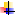 	                                                                                                                                                                                  Ravnatelj škole												                     Marijana Kozumplik Kemenović                                                                                                                                                                _____________________________Aktivnost,program ili projektAktivnost,program ili projektCiljeviNamjenaNositelj i njihova odgovornostNačin realizacijeVremenikDetaljan troškovnikNačin vrednovanja i način korištenja rezultata vrednovanjaVJERONAUK1. – 4. RAZRED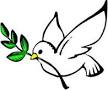 VJERONAUK1. – 4. RAZREDOtkriti i upoznati da je Bog čudesno stvorio naš svijet i ljude kao veliku Božju obitelj; upoznati Bibliju i biblijske likove; upoznati Isusa kao obećanog i očekivanog Mesiju; pripremiti se za slavljenje i primanje sakramenta Prve pričestiUpoznavanje učenika sa središnjim i temeljnim činjenicama kršćanske vjere i porukama vjere kako bi se promicalo njihovo duhovno i moralno sazrijevanje i razvijao njihov međusobni odnos u ozračju dobrote i uzajamnog pomaganjaVjeroučiteljica Ana AntićVjeroučiteljica Katarina HajdekUčenici  1.-4.r.U učionici i kod kućePosjet sakralnom objektu u mjestu stanovanja2 sata tjedno tijekom školske godineTinta za printer cca 250,00 kn; papir za ispis radnih materijala cca 50 kn i drugi potrošni materijalVrednovanje samostalnog rada učenika; vrednovanje učenika u izvršavanju njihovih zadataka; vrednovanje praktičnih radova (plakati, radionice…)Komponente ocjenjivanja su: znanje, stvaralačko izražavanje, zalaganje i kultura međusobnog komuniciranjaVJERONAUK5. – 8. RAZREDVJERONAUK5. – 8. RAZREDCilj i svrha katoličkog vjeronauka u osnovnoj školi sustavno je i skladno teološko-ekleziološko i antropološko-pedagoško povezivanje Božje objave i crkvene tradicije sa životnim iskustvom učenika s ciljem ostvarivanja sustavnoga i cjelovitoga, ekumenski i dijaloški otvorenoga upoznavanja katoličke vjere na informativno-spoznajnoj, doživljajnoj i djelatnoj razini radi postignuća zrelosti kršćanske vjere Izgraditi stav otvorenosti prema transcendenciji, za postavljanje pitanja o najdubljem smislu čovjekova života i svijeta u odnosu prema vremenitosti i vječnostiostvariti zrelu ljudsku i vjerničku osobnost, na individualnoj i društvenoj razini, u svim dimenzijama čovjekova života: tjelesnoj, duševnoj i duhovnojpostići ljudski i kršćanski odgoj savjesti u odnosu prema sebi, prema drugima, prema društvu i svijetuVjeroučiteljica Katarina HajdekVjeroučiteljicaIvanka PejićUčenici  5.-8.r.U učionici i kod kućePosjet sakralnom objektu u mjestu stanovanja i izvan mjesta2 sata tjedno tijekom školske godineTinta za printer cca 250,00 kn; papir za ispis radnih materijala cca 50 kn i drugi potrošni materijaVrednovanje samostalnog rada učenika; vrednovanje učenika u izvršavanju njihovih zadataka; vrednovanje praktičnih radova (plakati, radionice…)Komponente ocjenjivanja su: znanje, stvaralačko izražavanje, zalaganje i kultura međusobnog komuniciranjaINFORMATIKA5. – 8. RAZRED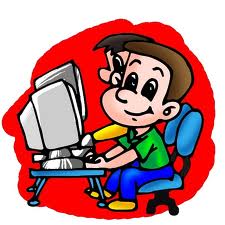 INFORMATIKA5. – 8. RAZREDInformatički opismeniti učenike za daljnje školovanje i korištenje informatičkih znanja u profesionalnom životuPrimijeniti informatičku pismenost u svladavanju nastavnog gradiva drugih predmeta.Motivirati ipripremiti  učenike za natjecanje, redovito učenje, poštivanje pravila te sudjelovanje u dogovorenim projektimaUčitelji Branka Okroša i Igor ModrićUčenici od 5. do 8. razredaU informatičkoj učionici i kod kuće70 sati tijekom školske godine po grupiPapir, boja, odlazak na natjecanja (financira osnivač škole) odlasci u Zagreb na sajam informatike - nositelj troškova roditelji Znanje i vještine usmjeriti na pomoć u radu drugih predmeta, poticati učenike za nastup na natjecanjima te postizanje što boljih rezultata na natjecanjuNJEMAČKI JEZIK4. RAZRED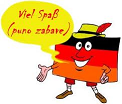 NJEMAČKI JEZIK4. RAZREDUpoznati učenike s jezikom, kulturom i običajima naroda i zemalja njemačkog govornog područja.Stvaranje pozitivnog stava prema stranom jezikuIzgraditi pozitivan stav prema učenju stranog jezika. Cijeniti i poštivati stranu kulturu te uočiti razlike između vlastite i njemačke kulture.Učiteljica Ivana Valjak Ilić i učenici 4.-tih razredaU školi, kod kuće2 sata tjedno tijekom školske godinePotrošni materijal za rad učenika cca 200 knVrednovanje kroz individualni i grupni rad, usmeno i pismeno praćenje učenika, odnos prema raduNJEMAČKI JEZIK5. – 8. RAZRED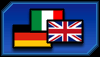 NJEMAČKI JEZIK5. – 8. RAZREDOsposobiti učenike za osnovnu govornu i pisanu komunikaciju u različitim situacijama svakodnevnog života proširenu elementima sociokulturne i interkult. kompetencijeRazvoj vještine komuniciranja i sporazumijevanja na njemačkom jeziku.Učiteljice Jasenka Dobrica i Ivana Valjak Ilić te učenici od 5. do 8. razredaU školi, kod kuće2 sata tjedno tijekom školske godinePotrošni materijal za rad učenika cca 400 knVrednovanje prema pravilniku o načinu praćenja i ocjenjivanja, usmeno i pismeno ispitivanje, vrednovanje grupnog radaDODATNA I DOPUNSKA NASTAVA      Dodatna nastava organizira se za učenike koji u određenom nastavnom predmetu ostvaruju nadprosječne rezultate ili pokazuju interes za određeni nastavni                       predmet te žele pristupiti natjecanjima iz određenih područja. Učenici se uključuju u dodatnu nastavu na temelju vlastite odluke.     Dopunska nastava  organizira se za učenike kojima je potrebna pomoć pri učenju. Održava se po skupinama učenika na određeno vrijeme kada je takav oblik          pomoći učenicima potreban.DODATNA I DOPUNSKA NASTAVA      Dodatna nastava organizira se za učenike koji u određenom nastavnom predmetu ostvaruju nadprosječne rezultate ili pokazuju interes za određeni nastavni                       predmet te žele pristupiti natjecanjima iz određenih područja. Učenici se uključuju u dodatnu nastavu na temelju vlastite odluke.     Dopunska nastava  organizira se za učenike kojima je potrebna pomoć pri učenju. Održava se po skupinama učenika na određeno vrijeme kada je takav oblik          pomoći učenicima potreban.DODATNA I DOPUNSKA NASTAVA      Dodatna nastava organizira se za učenike koji u određenom nastavnom predmetu ostvaruju nadprosječne rezultate ili pokazuju interes za određeni nastavni                       predmet te žele pristupiti natjecanjima iz određenih područja. Učenici se uključuju u dodatnu nastavu na temelju vlastite odluke.     Dopunska nastava  organizira se za učenike kojima je potrebna pomoć pri učenju. Održava se po skupinama učenika na određeno vrijeme kada je takav oblik          pomoći učenicima potreban.DODATNA I DOPUNSKA NASTAVA      Dodatna nastava organizira se za učenike koji u određenom nastavnom predmetu ostvaruju nadprosječne rezultate ili pokazuju interes za određeni nastavni                       predmet te žele pristupiti natjecanjima iz određenih područja. Učenici se uključuju u dodatnu nastavu na temelju vlastite odluke.     Dopunska nastava  organizira se za učenike kojima je potrebna pomoć pri učenju. Održava se po skupinama učenika na određeno vrijeme kada je takav oblik          pomoći učenicima potreban.DODATNA I DOPUNSKA NASTAVA      Dodatna nastava organizira se za učenike koji u određenom nastavnom predmetu ostvaruju nadprosječne rezultate ili pokazuju interes za određeni nastavni                       predmet te žele pristupiti natjecanjima iz određenih područja. Učenici se uključuju u dodatnu nastavu na temelju vlastite odluke.     Dopunska nastava  organizira se za učenike kojima je potrebna pomoć pri učenju. Održava se po skupinama učenika na određeno vrijeme kada je takav oblik          pomoći učenicima potreban.DODATNA I DOPUNSKA NASTAVA      Dodatna nastava organizira se za učenike koji u određenom nastavnom predmetu ostvaruju nadprosječne rezultate ili pokazuju interes za određeni nastavni                       predmet te žele pristupiti natjecanjima iz određenih područja. Učenici se uključuju u dodatnu nastavu na temelju vlastite odluke.     Dopunska nastava  organizira se za učenike kojima je potrebna pomoć pri učenju. Održava se po skupinama učenika na određeno vrijeme kada je takav oblik          pomoći učenicima potreban.DODATNA I DOPUNSKA NASTAVA      Dodatna nastava organizira se za učenike koji u određenom nastavnom predmetu ostvaruju nadprosječne rezultate ili pokazuju interes za određeni nastavni                       predmet te žele pristupiti natjecanjima iz određenih područja. Učenici se uključuju u dodatnu nastavu na temelju vlastite odluke.     Dopunska nastava  organizira se za učenike kojima je potrebna pomoć pri učenju. Održava se po skupinama učenika na određeno vrijeme kada je takav oblik          pomoći učenicima potreban.DODATNA I DOPUNSKA NASTAVA      Dodatna nastava organizira se za učenike koji u određenom nastavnom predmetu ostvaruju nadprosječne rezultate ili pokazuju interes za određeni nastavni                       predmet te žele pristupiti natjecanjima iz određenih područja. Učenici se uključuju u dodatnu nastavu na temelju vlastite odluke.     Dopunska nastava  organizira se za učenike kojima je potrebna pomoć pri učenju. Održava se po skupinama učenika na određeno vrijeme kada je takav oblik          pomoći učenicima potreban.DODATNA I DOPUNSKA NASTAVA      Dodatna nastava organizira se za učenike koji u određenom nastavnom predmetu ostvaruju nadprosječne rezultate ili pokazuju interes za određeni nastavni                       predmet te žele pristupiti natjecanjima iz određenih područja. Učenici se uključuju u dodatnu nastavu na temelju vlastite odluke.     Dopunska nastava  organizira se za učenike kojima je potrebna pomoć pri učenju. Održava se po skupinama učenika na određeno vrijeme kada je takav oblik          pomoći učenicima potreban.DODATNA NASTAVA IZGEOGRAFIJE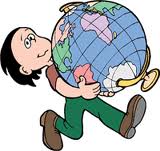 DODATNA NASTAVA IZGEOGRAFIJEProširivanje i produbljivanje geografskih znanja, značenje i povezanosti prirodnih i društvenih procesa i pojava; proširivanje osnovnih znanja o geografskoj karti, razvijanje sposobnosti korištenja karteRazvijati kod učenika zanimanje za stalno praćenje geografske stvarnosti u zemlji i svijetu; dodatna znanja i vještine koristiti u svakodnevnom životuUčiteljica geografije- Mirjana Omerčić i učenici uključeni u dodatnu nastavuU školi, u vanjskom prostoru  i kod kućeTijekom školske godinePotrošni materijal za izradu plakata cca 200 knVrednovanje samostalnog i skupnog rada (radovi učenika, plakati, Power-Point prezentacije)postignuti rezultati na natjecanjimaDODATNA NASTAVA IZ POVIJESTI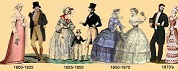 DODATNA NASTAVA IZ POVIJESTIProširivanje i produbljivanje gradiva iz povijesti; uočavanje uzročno- posljedičnih veza; snalaženje u vremenu i prostoru; razvijanje domoljublja i demokratičnostiSteći dodatna znanja iz povijesti hrvatskog naroda i države, promicati učeničke radove u užoj i široj zajedniciUčiteljice povijesti Mirjana Omerčić i Marijana Čorak i učenici uključeni u dod. nastavuU školi (prezentacije), vanjskom prostoru  (muzej, arhiv) i kod kućeTijekom školske godinePotrošni materijal za izradu plakata      (oko 100 kn); odlazak u muzej i arhiv za učenike – nositelji troškova roditeljiPrimjena individualnog i grupnog rada sa svrhom razvijanja učenikove kreativnosti, kritičnosti, samokritičnosti, osobnosti i odgovornosti. Obilježavanje važnih povijesnih događaja   (prezentacija)DODATNA NASTAVA IZ MATEMATIKE1.-4. RAZREDDODATNA NASTAVA IZ MATEMATIKE1.-4. RAZREDPriprema učenika za logičko i kreativno razmišljanjeDopunjavanje i dograđivanje novih spoznajaUčitelji razredne nastave i učeniciNa satu dodatne nastave kroz dodatne sadržajeTijekom školske godineTroškovi papira i boje za pisač, odlasci na natjecanjaRezultati na školskim natjecanjimaDODATNA NASTAVA IZ MATEMATIKE5. – 8. RAZRED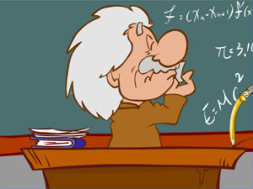 DODATNA NASTAVA IZ MATEMATIKE5. – 8. RAZREDProširivanje, produbljivanje i primjena matematičkih sadržaja, razvijanje logičkog mišljenja i zaključivanja, poticanje samostalnosti i samopouzdanjaOsobno dokazivanje učenika, prezentacija škole, primjena znanja u svakodnevnomu životu.Motivacija i priprema   učenika za natjecanjeUčiteljice matematike iučenici uključeni u dodatnu nastavuU školi i kod kućeTijekom školske godineOrganiziranje školskog natjecanja, večer matematikecca 300 knVrednovanje kroz zajednički rad tako da se potiče individualnost, ali i pripadnost grupi.Natjecanja, smotre, prezentacijeDODATNA NASTAVA IZ ENGLESKOG JEZIKA1. – 7. RAZRED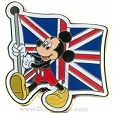 DODATNA NASTAVA IZ ENGLESKOG JEZIKA1. – 7. RAZREDProširivanje znanja iz engleskog jezikaOsobno dokazivanje učenika. Prezentacija škole, primjena znanja u svakodnevnom životuUčiteljice engleskog i učenici uključeni u dodatnu nastavuU školi i kod kućeTijekom školske godineMaterijali za izradu plakata i papiri za printer, organizacija dana engleskog jezika (oko 300 kn)Vrednovanje kroz zajednički rad, poticanje individualnosti, natjecanja na razini školeDODATNA NASTAVA IZENGLESKOG JEZIKA8. RAZREDDODATNA NASTAVA IZENGLESKOG JEZIKA8. RAZREDPriprema učenika za  natjecanje u znanju engleskog jezikaRad na  naprednoj gramatici i vokabularu engleskog jezika u svrhu dogradnje znanjaUčiteljice engleskog jezika  i učenici 8.-ih razredaNa satu dodatne nastave, kroz dodatne sadržaje (tekstovi i gramatika)Tijekom školske godineTroškovi papira i boje za pisač, odlasci na natjecanjaRezultati na školskim i ostalimnatjecanjimaDODATNA NASTAVA IZNJEMAČKOG JEZIKA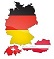 DODATNA NASTAVA IZNJEMAČKOG JEZIKAProširivanje znanja njemačkog jezika i kulture,  upotreba u suvremenoj tehnologijiOsobno dokazivanje učenika. Prezentacija škole, primjena znanja u svakodnevnom životuUčiteljice njemačkog i učenici uključeni u dodatnu nastavuNa satu dodatne nastave, kroz dodatne sadržaje (tekstovi i gramatikaTijekom školske godineMaterijali za izradu plakata i papiri za printer, organizacija dana njemačkog jezika (oko 300 kn)Vrednovanje kroz zajednički rad, poticanje individualnosti, rezultati natjecanjaDODATNA NASTAVA IZ KEMIJE,  7., 8. RAZRED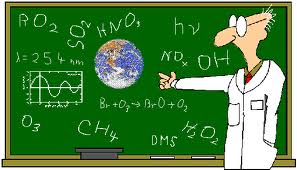 DODATNA NASTAVA IZ KEMIJE,  7., 8. RAZREDProširivanje i produbljivanje gradiva iz kemije, razvijanje logičkog razmišljanja, usmjeravanje učenika na istraživački rad te rad u grupiPriprema učenika za natjecanja, poticati  interes za kemiju, a dodatna znanja i vještine učenici mogu koristiti u svom svakodnevnom životuUčiteljica kemije Melita Androlići učenici 7.-ih i  8.-ih razredaU prostorijama škole i kod kućeTijekom školske godineKemijsko posuđe i pribor te kemikalije; materijal za izradu plakata i dr.Natjecanja; individualno vrednovanje i vrednovanje kroz grupni rad. Razvijanje učenikove kreativnosti, kritičnosti, samokritičnosti i osobnostiDODATNA NASTAVA IZ FIZIKE, 7., 8. RAZREDI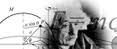 DODATNA NASTAVA IZ FIZIKE, 7., 8. RAZREDIProširivanje i produbljivanje gradiva iz fizike, razvijanje logičkog razmišljanja, usmjeravanje učenika na istraživački rad te rad u grupiPriprema učenika za natjecanja, poticati  interes za fiziku, a dodatna znanja i vještine učenici mogu koristiti u svom svakodnevnom životu.Učiteljica fizike Jelena Skupnjak i učenici 7.-ih i     8.-ih razredaU prostorijama škole i kod kućeTijekom školske godinePribor i aparatura za izvođenje pokusa i potrošni materijali (papir i materijal za izradu plakata)Natjecanja; individualno vrednovanje i vrednovanje kroz grupni radDODATNA NASTAVA IZHRVATSKOG JEZIKA,7.,8. RAZRED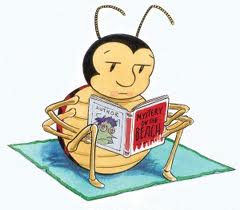 DODATNA NASTAVA IZHRVATSKOG JEZIKA,7.,8. RAZREDUsvojiti i razviti logička, fonetska i gramatička znanja i vještine  primjenjujući ih u području jezične djelatnosti, u komunikacijskim situacijama te proširivati i produbljivati gradivo Priprema učenika za natjecanja-rad na osobnoj promociji i promociji škole-priprema za svakodnevni život, tj. korištenje komunikacijskih kompetencijaUčiteljice hrvatskog jezika i učenici7.-ih i 8.-ih razreda uključeni u dodatnu nastavuU školi i kod kućeTijekom školske godinePisani materijali –primjerci zadataka- materijali za plakateNatjecanje u poznavanju hrvatskoga jezika (razine)- prezentacije  uz prigodne događaje (Dani hrvatskoga jezika i sl. )- vrednovanje (uz bodrenje i poticaj) učiteljicaDODATNA NASTAVA IZ TEHNIČKE KULTURE5.-8. RAZRED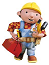 DODATNA NASTAVA IZ TEHNIČKE KULTURE5.-8. RAZREDProširivanje i produbljivanje gradiva iz tehničke kulture, usmjeravanje učenika na praktični radPriprema učenika za natjecanja-rad na osobnoj promociji i promociji škole-priprema za svakodnevni životUčitelj tehničke k.  Ivica Košić i učenici 5.-8. razreda uključeni u dodatnu nastavuU školi i kod kućeTijekom školske godinePribor i aparatura za izvođenje vježbi i potrošni materijaliNatjecanja; individualno vrednovanje i vrednovanje kroz grupni rad, rezultati natjecanjaDODATNA NASTAVA IZ INFORMATIKE5.-8. RAZRED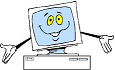 DODATNA NASTAVA IZ INFORMATIKE5.-8. RAZREDProširivanje i produbljivanje gradiva iz informatike, razvijanje logičkog razmišljanjaPriprema učenika za natjecanja-rad na osobnoj promociji i promociji škole Učiteljiinformatikei učenici 5.-8 razreda uključeni u dodatnu nastavu U školi i kod kućeTijekom školske godinePisani materijali –primjerci zadataka- materijali za plakateRezultati na školskim i ostalimNatjecanjimaDOPUNSKA NASTAVA IZ KEMIJE, 7. i 8. RAZREDDOPUNSKA NASTAVA IZ KEMIJE, 7. i 8. RAZREDOsposobljavanje učenika za svladavanje osnovnih znanjaUvježbavanje i osposobljavanje za samostalan rad učenikaUčiteljica kemije Melita Androlići učenici 7. i 8. RazredaNa satu dopunske nastave kroz dopunske sadržajeTijekom školske godineTinta za printer ; papir za ispis radnih materijala  i drugi potrošni materijaRezultati samostalnog radaDOPUNSKA NASTAVA HRVATSKI JEZIK1.-4. RAZREDDOPUNSKA NASTAVA HRVATSKI JEZIK1.-4. RAZREDOsposobljavanje za bolje verbalno i pismeno izražavanjeUvježbavanje i osposobljavanje za samostalan rad učenikaUčitelji razredne nastave i učenici Na satu dopunske nastave kroz dopunske sadržajeTijekom školske godineTroškovi papira i boje za pisačRezultati samostalnog rada, uspjeh na kraju školske godineDOPUNSKA NASTAVA HRVATSKI JEZIK5. i 6. RAZREDDOPUNSKA NASTAVA HRVATSKI JEZIK5. i 6. RAZREDPomoć učenicima u svladavanju redovnog i prilagođenog programaUvježbavanje i usustavljivanje gradiva radi ostvarivanja uspješnosti i samostalnosti u raduUčiteljice hrvatskog jezika i učenici 5. i 6. razredaU školi, na satu dopunske nastaveTijekom školske godineTroškovi papira i boje za pisač,dodatna didaktička sredstvaRezultati samostalnoga rada, uspjeh na kraju školske godineDOPUNSKA NASTAVA HRVATSKI JEZIK         7. i 8. RAZREDOsposobljavanje za bolje verbalno i pismeno izražavanje te pomoć učenicima u svladavanju jezičnoga gradiva 7. i 8. r.Uvježbavanje i osposobljavanje za samostalan rad učenikaUčiteljice hrvatskog jezika i učenici 7. i 8.razredaPonavljanje i uvježbavanje sadržaja uz dodatne zadatke i nove primjereTijekom školske godineTroškovi papira i boje za pisač, prozirnicePraćenje pojedinačnog uspjeha na satovima dopunske nastave i na redovitim nastavnim satimaDOPUNSKA NASTAVAENGLESKI JEZIK2.-8. RAZREDDOPUNSKA NASTAVAENGLESKI JEZIK2.-8. RAZREDNadoknađivanje nedostataka u znanjuPoboljšati predznanje učenika u svrhu usklađivanja s gradivom 2.-8. razredaUčiteljice engleskog jezika i učenici 2.-8. razredaNa satu dopunske nastave, kroz  sadržaje gradiva Tijekom školske godineTroškovi papira i boje za pisač,dodatna didaktička sredstvaRezultati samostalnog rada, uspjeh na kraju školske godineDOPUNSKA NASTAVAMATEMATIKA1.-4. RAZREDDOPUNSKA NASTAVAMATEMATIKA1.-4. RAZREDOsposobljavanje učenika za svladavanje osnovnih znanjaUvježbavanje i osposobljavanje za samostalan rad učenikaUčitelji razredne nastave i učenici 1.-4. RazredaNa satu dopunske nastave kroz dopunske sadržajeTijekom školske godineTroškovi papira i boje za pisač, dodatna didaktička sredstvaRezultati samostalnog rada, uspjeh na kraju školske godineDOPUNSKA NASTAVA MATEMATIKA5. – 8. RAZREDDOPUNSKA NASTAVA MATEMATIKA5. – 8. RAZREDPomoć učenicima koji teže usvajaju matematičke sadržaje ili imaju određene praznine u znanju prilagodbom i individualnim pristupomPravodobno reagiranje na učenikov neuspjeh u matematiciUčiteljice matematike iučenici koji ozbiljno prihvaćaju pomoćNa satu dopunske nastave kroz dopunske sadržajeTijekom školske godineTroškovi papira i boje za pisač, dodatna didaktička sredstvaPraćenje uspjeha učenikaDOPUNSKA  NASTAVA IZ FIZIKE 7. i 8. RAZREDPomoć i osposobljavanje učenika za svladavanje temeljnih znanjaUvježbavanje i osposobljavanje za samostalan rad i rješavanje zadatakaUčiteljica fizike Jelena Skupnjak i učenici  koji ozbiljno prihvaćaju pomoćU prostorijama školeTijekom školske godineTroškovi papira i boje za pisačPraćenje uspjeha učenikaAktivnost,program ili projektCiljeviNamjenaNositelj i njihova odgovornostNačin realizacijeVremenikDetaljan troškovnikNačin vrednovanja i način korištenja rezultata vrednovanjaASRTONOMSKA SKUPINA(MATIČNA ŠKOLA, 5.b)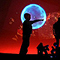 Osposobiti učenike za osnovna astronomska promatranja i opažanja te poticati stvaralačko ozračje i zanimanje za istraživanjePružanjem osnovnih znanja iz astronomije kod učenika pobuditi zanimanje za astronomiju i uvesti ih u znanstvene metode istraživanjaUčenici 5. b razreda i učiteljica Jelena SkupnjakVježbe, igre, kviz, opažanja, dnevnik opažanja, posjet zvjezdarnici, izrada planetarijaRedovito tijekom cijele školske godine jedan sat tjednoŠkola će prema potrebi sudjelovati u nabavi materijalaSustavno bilježiti zapažanja o razvoju učeničkih interesa tijekom godine te pratiti njihov napredak, objavljivanje radova na web stranici škole te na školskim panoimaMALA PROMETNA PATROLA  (PŠ FARKAŠEVAC)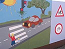 Osposobiti učenike za sigurno kretanje u prometuPružanje osnovnih znanja iz prometne kultureUčenici POOG PŠ Farkaševac i učiteljica defektolog Vedrana ĆetkovićŠkola, učionica, školsko dvorište, križanjeRedovito tijekom cijele školske godine jedan sat tjednoŠkola će prema potrebi sudjelovati u nabavi materijalaRedovito praćenje napretka učenika i sudjelovanje na natjecanjimaNOVINARSKA SKUPINA(MATIČNA ŠKOLA)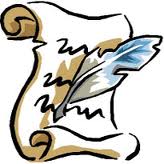 Razvijati sposobnosti pismenog i usmenog izražavanja, čitanja, govorenjaZadovoljiti učenikove potrebe za igrom i zabavom i pritom poticati kreativnost i znatiželjuIzrada zidnih novina, suradnja s drugim novinama i časopisima; suradnja s lokalnom radiostanicom; - objavljivanje vijesti na školskoj web-stranici- sudjelovanje na LiDraNu 2015.Učiteljica Ljiljana Bilanović i učenici 5. - 8. r.Izvannastavne aktivnosti-jedan sat tjedno tijekom cijele školske godineU školi i izvan školeRedovito tijekom cijele školske godine jedan sat tjednoŠkola će prema potrebi sudjelovati u nabavi materijalaSustavno bilježenje zapažanja razvoja interesa, motivacije i postignuća te odnosa prema raduObjavljivanje radova na web stranici škole te na školskim panoimaWEB SKUPINA(MATIČNA ŠKOLA)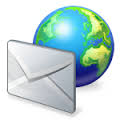 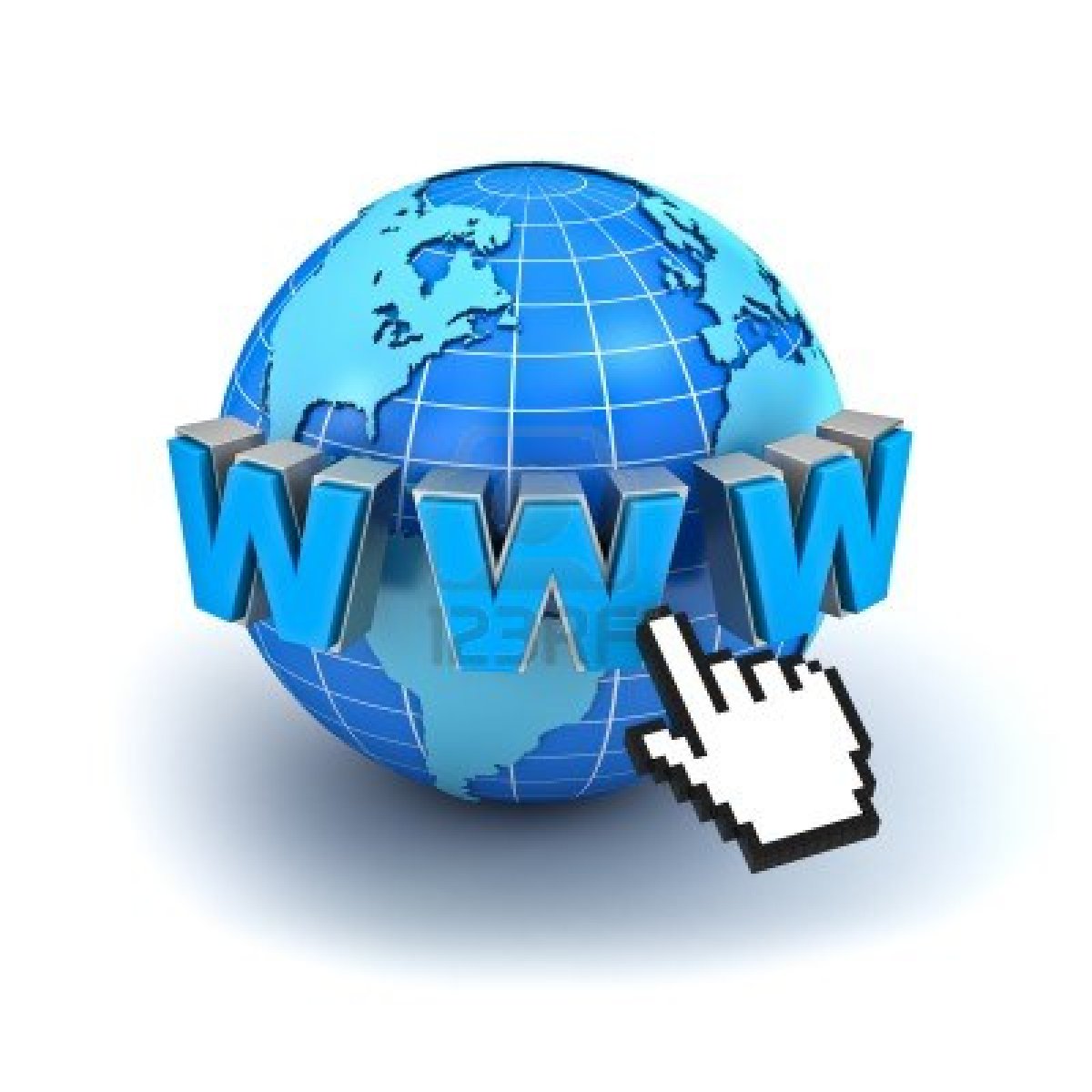 Razvijati sposobnostiInformacijske i informatičke pismenostiTe sposobnost objavljivanja na webuNaučiti se koristiti pravim informacijamaUređivanje on line školskih novina, fotogalerije postojeće školske web straniceUčiteljica Branka Okroša i učenici 6, i 8. razredaInformatička učionicaIzvannastavne aktivnosti- dva sata tjedno tijekom cijele školske godineŠkola će prema potrebi sudjelovati u nabavi materijalaSustavno bilježenje zapažanja razvoja interesa, motivacije i postignuća te odnosa prema raduObjavljivanje radova na web stranici škole MALI ZBOR(MATIČNA I PŠ FARKAŠEVAC)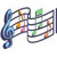 Razvijanje glazbenih sposobnosti i kreativnosti učenika, razvijanje individualnog interesa i motivacije, poticanje samopouzdanja, povjerenja u vlastite glazbene sposobnosti Priprema napjeva i sudjelovanje na školskim priredbamaUčiteljice Željka Novak, Lidija Hatadi i učenici prvih razreda Program malogzbora realizirat će se kao izvannastavna aktivnostRedovito tijekom cijele školske godine jedan sat tjednoCD – i s dječjim napjevima – 100 knVođenje bilješki o učeničkom radu tijekom godine;prikaz rezultata rada pred roditeljima na školskim priredbama tijekom cijele školske godinePLESNA SKUPINA(PŠ NOVA KAPELA)Zadovoljavanje individualnih potreba učenika za umjetničko- plesnim stvaralaštvom, skladom pokreta, te njegovanje baštine uže i šire zajednice.Uvježbavanje plesnih koreografija za sudjelovanje na nastupima, odnosno priredbama,vezanih za obilježavanje određenih datuma u godiniUčenici od prvog do četvrtog razreda i učiteljica Ljerka HosniProgram plesnih skupina realizirati će se kao izvannastavna aktivnostRedovito tijekom cijele školske godine jedan sat tjednoMaterijali za izradu plesnih kostima (u korelaciji s estetskom grupom), CD-i s glazbenom podlogomRedovito praćenje rada skupine, razvijanje interesa i motivacije za rad Sudjelovanje u  školskim predstavama, pred učiteljima i roditeljimaDRAMSKA SKUPINA(MATIČNA ŠKOLA iPŠ FARKAŠEVAC)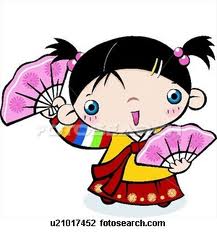 Razvijati izražajne i kreativne sposobnosti učenika (čitanje, govorenje, gluma, lutkarska animacija, izrada lutke, filmska montaža)Poticati učenike na kvalitetnije provođenje slobodnog vremena- razvijati kritički odnos prema scenskoj umjetnostiIzvođenje predstava na školskim priredbama, pokazivanje učeničkog umijećaSudjelovanje na smotri LiDraNo 2015.- poticanje razvoja izražajnih i kreativnih sposobnosti učenika,odgovorno sudjelovanje u probama i predstavama, razvijanje vlastitih izražajnih i kreativnih sposobnostiUčiteljice Tatjana Habjanović i Ana Badrov Valentak te učenici  5 -8.r. Izvannastavne aktivnosti –od 5. do 8. razreda1 sat tjednoProbe i izvedbe predstava održavaju se u školskim prostorima - sudjelovanje na smotrama dječjeg stvaralaštva (LiDraNo, priredbe u  Dubravi)Redovito tijekom cijele školske godine jedan sat tjednoMaterijal za izradu scenografije, rekvizita i kostima cca300 knPredstave se vrednuju na školskim priredbama (kritički osvrt voditelja i sudionika te reakcije publike), na smotrama i natjecanjima (procjene prosudbenih povjerenstava)DRAMSKO - LITERARNA SKUPINA(MATIČNA i PODRUČNE ŠKOLE)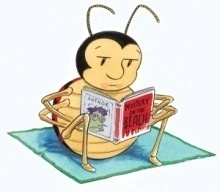 Poticati razvoj posebnih učenikovih interesa, motivacije i sposobnosti. Aktivnim i kreativnim djelovanjem poticati kod učenika verbalnu i neverbalnu komunikaciju u svim oblicima. Upoznati bogatstvo domaće i strane literature. Poticati samopouzdanje, razvoj pozitivne slike o sebi. Zadovoljiti djetetove potrebe za igrom, zabavom i afirmacijomSudjelovanje u školskim i izvanškolskim aktivnostima. Razvijati artikulacijske sposobnosti učenika i senzibilitet da svojim mogućnostima ostvare samostalne i scenske skupne nastupe.Učiteljice i polaznici skupine. Odgovornost učiteljice kao voditelja skupine bit će kreativno osmišljavanje plana rada i biranje sadržaja koji najbolje odgovaraju okolnostimaZajednički (biranje sadržaja, režija, scena, dramatizacija).Vježbe, improvizacija, igre opuštanja, pantomima, ritam, glazbaRedovito tijekom cijele školske godine jedan sat tjednoŠkola po potrebi sudjeluje (rekviziti)Predstave se vrednuju na školskim priredbama (kritički osvrt voditelja i sudionika te reakcije publike), na smotrama i natjecanjima (procjene prosudbenih povjerenstava)GRUPA ZA ESTETSKO UREĐENJE ŠKOLE(MATIČNA ŠKOLA i PŠ FARKAŠEVAC)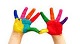 Osvještavati korelaciju među ostalim izvannastavnim grupama kod osmišljavanja školskih priredbi  -razvijati samostalnost pri individualnom radu i osjećaj za timski rad pri zajedničkom uratku           - razvijati stvaralačke sposobnosti  -donošenje estetskih prosudbi kod uređenja interijeraIzrada scene, kostima i ostalih rekvizita za izvedbu školskih priredbi, sudjelovanje u estetskom uređivanju škole, uređivanje školskih panoaUčenici iz razrednih odjeljenja  I učiteljica Vesna Volenec Estetsko uređivanje škole prema godišnjem planu i programu obilježavanja određenih dana i održavanja šk.  svečanosti –izrada kostima i rekvizita za šk. svečanostiRedovito tijekom cijele školske godine jedan sat tjednoRazni materijali za izradu kostima i scenskih rekvizita, za uređenje panoa i škole povodom  raznih manifestacija–sobno i vanjsko cvijećePratiti i razgovarati o ostvarenosti zadataka, isticati pozitivna rješenja, poticati estetsku osviještenost i razvijati suradnju među učenicima – uređenje panoa i škole, upotreba kostima i rekvizita na školskim priredbama gdje ih vrjednuju gledateljiRITMIČKO-PLESNA SKUPINA(MATIČNA ŠKOLA iPŠ FARKAŠEVAC)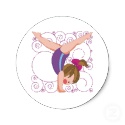 Usvojiti ritmičko pokretanje tijela prema zvucima glazbe.Usvojiti ritmičko pokretanje tijela bez glazbe.Osmišljavanje plesnih koraka I razvijanje osjećaja za snalaženje u prostoru, formiranje plesnih struktura.Oponašanje zvukova i plesnih pokreta glasovima, slogovima i riječima, kombinacijom glasova i sličnoUtjecati na pravilan rast i razvoj učenika, utjecati na zdravlje učenika, razvijati svijest o važnosti vježbe, razvijati zdrave navike, jačanje različitih skupina mišića, povećanje spretnosti, koordinacija pokreta.Utjecati na pokretljivosti zglobova i kralješnice.Razvijanje smisla za koreografijuUčiteljice Brankica Habuzin i Dijana Tropšek te učenici trećih i četvrtih razredaProgram plesnih skupina realizirat će se kao izvannastavna aktivnostRedovito tijekom cijele školske godine jedan sat tjednoMaterijali za izradu plesnih kostima (u korelaciji s estetskom grupom), CD-i s glazbenom podlogomRedovito praćenje rada skupine, razvijanje interesa i motivacije za radSudjelovanje u  školskim priredbama, pred učiteljima i roditeljimaFARKAŠEVAČKI NOGOMETAŠI(PŠ FARKAŠEVAC)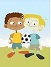 Djelovati na pravilan rast i razvoj mišićnog, koštanog i krvožilnog sustavaPoticati samodisciplinu, natjecateljski duh, borbenost i fer plejPripremiti učenike za razna natjecanja, naučiti ih koliko je bavljenje športom važno u životu, razvijanje higijenskih navikaUčitelj Franko Puharić i učenici (m) 5.-8. r. uključeni u nogometnu skupinuTreninzi, fizičke i psihološke pripremeRedovito tijekom cijele školske godine dva sata tjednoŠportska opremaRedovito praćenje rada skupineSudjelovanje na  športskim natjecanjimaGLAZBENO – DRAMSKA  SKUPINA(MATIČNA ŠKOLA i PŠ BOLČ)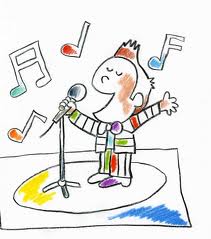 Otkrivajući i potičući razvoj posebnih učeničkih interesa, motivacije i sposobnosti omogućiti učenicima  aktivno i kreativno djelovanje potičući  verbalnu i neverbalnu komunikaciju Glazba postaje sastavni dio svakodnevnog života i rada učenika zbog njezina utjecaja na stvaranje ugodnog ozračjaSudjelovati na školskim i izvanškolskim događanjima kao i na scensko literarnim susretimaRazvijati artikulacijske sposobnosti i senzibilizirati učenike da svojim glasovnim mogućnostima, ostvarujući samostalne i skupne scenske nastupeUčiteljica Romana Borak i učenici 1.b razredaUčiteljica Ana Pečić i učenici 1.-4. r PŠ BolčUvježbavanje izgovora teksta, pjesama, pokreta i drugih pokretaIzvedba uvježbanog i naučenog teksta na školskim svečanostimaRedovito tijekom cijele školske godine jedan sat tjednoRazni materijali za izradu kostima i scenskih rekvizita Dramske točke / igrokazi /recitacije bit će prezentirani učenicima, djelatnicima Škole, roditeljima i drugim uzvanicima; sakupit će se dojmovi gledatelja i prema tome korigirati rad skupine  - pratiti pojedinačni i skupni rad učenika, te ih poticati na napredovanje u istoj ili sličnoj aktivnostiŠPORTSKA SKUPINA(PŠ FARKAŠEVAC)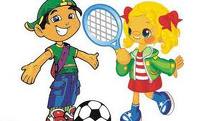 Usvojiti motorička znanja iz cjelina preskakivanja usvojiti motorička znanja iz cjelina naskoka i saskoka, usvojiti motorička znanja iz hodanja i trčanja, unaprijediti sposobnost reakcija na zvučne i vidne podražaje te rukovanje predmetimaUtjecati na zdravlje učenika, razvijati svijest o važnosti vježbe, poticati učenike na tjelesnu aktivnost u slobodno vrijeme, razvijati zdrave navike, jačanje različitih skupina mišića, povećanje spretnosti, koordinacija pokretaUčitelj Nikola Matijašević i učenici od prvog do četvrtog razredaŠkolsko igralište, vježbaonicaRedovito tijekom cijele školske godine jedan sat tjednoŠportska opremaRedovito praćenje rada skupine.Sudjelovanje na  školskim natjecanjimaVELIKI ŠKOLSKI ZBOR(MATIČNA ŠKOLA i PŠ FARKAŠEVAC)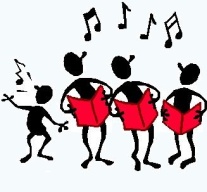 Osnovni cilj je učenikova glazbena aktivnost, afirmiranje svijesti o osobnim glazbenim sposobnostima i sklonosti ka umjetničkoj glazbi, utjecati na glazbeni ukus učenika i potrebu za glazbenim izrazomSudjelovanje na školskim priredbama ( Dan škole, Božić, Dani kruha…), razredne priredbe, nastupi izvan mjestaUčenici 5.-8. r. i učiteljica glazbene kultureTatjana Devčić StefanovićU učionici glazbene kultureRedovito tijekom cijele školske godine dva sata tjedno te dodatne probe radi nastupaGlazbena literatura          200,00 knSkupno vrednovanje s obzirom na pojedinca i skupinuProširivanje učenikova interesa za različite glazbene sadržaje , unapređivanje glazbene kulture učenika i njegovanje glazbene baštineDEUTSCHE  KULTUR- UNDLANDESKUNDE(PŠ FARKAŠEVAC)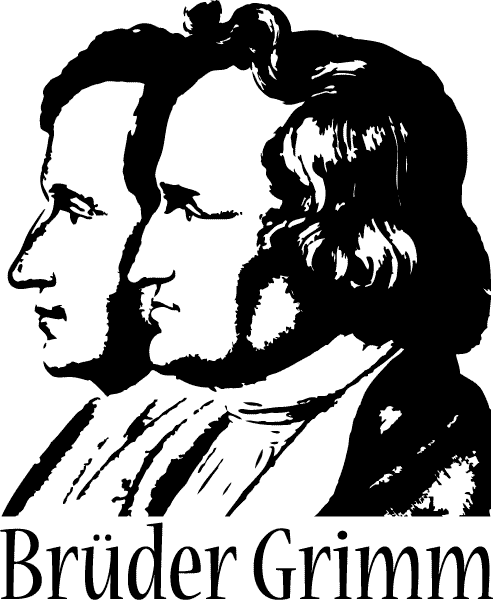 Razvijati interes za strane jezike i kulturne sadržaje. Zadovoljiti želju učenika za upoznavanjem aspekata njemačke kulture i civilizacije koji su manje zastupljeni u nastavnom planu i programu njemačkog jezika kao izbornog predmetaUpoznavanje učenika s geografskim obilježjima, kulturnim dosezima zemalja njemačkog govornog područja na polju književnosti, glazbe, filma, popkulture, sportaPoticanje razvoja interesa učenika za sadržaje vezane uz njemačku kulturuIvana Valjak Ilić i učenici 5. - 8. razreda  PŠ FarkaševacIzvannastavne aktivnosti- jedan sat tjedno tijekom cijele školske godineU školi i izvan škole35 sati tijekom nastavne godine (1 sat tjedno)Troškovi povremenog kopiranja materijalaSustavno bilježenje zapažanja razvoja interesa, motivacije i postignuća te odnosa prema raduPraćenje rada skupine objavama na internetskoj stranici školeUČENIČKA ZADRUGA (skupine koje djeluju unutar UZ)UČENIČKA ZADRUGA (skupine koje djeluju unutar UZ)UČENIČKA ZADRUGA (skupine koje djeluju unutar UZ)UČENIČKA ZADRUGA (skupine koje djeluju unutar UZ)UČENIČKA ZADRUGA (skupine koje djeluju unutar UZ)UČENIČKA ZADRUGA (skupine koje djeluju unutar UZ)UČENIČKA ZADRUGA (skupine koje djeluju unutar UZ)UČENIČKA ZADRUGA (skupine koje djeluju unutar UZ)DUBRAVSKE ISKRICE(MATIČNA ŠKOLA)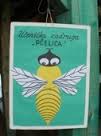 Poticati psihomotorni razvoj učenika, maštu, intelektualni razvitakPoticati estetsku osjetljivost I emotivnostRazvijati vizualnu percepciju  učenikaUpoznavanje s novim materijalima i tehnikama oblikovanjaRazvijati ekološku svijest učenikaInteres učenika, izložbe, božićni sajamUčiteljica Sanja Jandrijević i učenici 3.b razredaOblikovanjem, lijepljenjem, prešanjem, izrezivanjemUčionicaRedovito tijekom cijele školske godine jedan sat tjednoPotreban pribor za rad učenici će donositi od kućePo potrebi će škola financirati materijalPraćenje aktivnosti učenika i zainteresiranosti za rad, opisno ocjenjivanjeKroz sudjelovanja na izložbama i sajmovimaMALI KREATIVCI(PŠ BOLČ)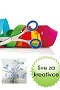 Poticati psihomotorni razvoj učenika, maštu, intelektualni razvitakPoticati estetsku osjetljivost I emotivnostRazvijati vizualnu percepciju  učenikaUpoznavanje s novim materijalima I tehnikama oblikovanjaInteres učenika, izložbe,  sajmoviUčiteljica Andreja Lončar i učenici 1.-4. PŠ BolčOblikovanjem, lijepljenjem, izrezivanjemUčionicaRedovito tijekom cijele školske godine jedan sat tjednoPotreban pribor za rad učenici će donositi od kućePo potrebi će škola financirati materijalPraćenje aktivnosti učenika i zainteresirati za rad, opisno    ocjenjivanjeKroz sudjelovanja na izložbama i sajmovimaEKO SKUPINA(MATIČNA ŠKOLA)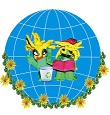 Poticanje brige za okoliš, prema biljkama i životinjama, razvijanje ekološke svijestiIzgraditi svijest o zaštiti prirode, prezentacija plakata povodom bitnih datuma vezanih za zaštitu okolišaUčiteljica Helga Vreš i učenici  4. razredaU školi i u okolišu školeRedovito tijekom cijele školske godine jedan sat tjednoPribor za čišćenje,boje, plakati, raznovrsni materijal, sadniceVrednovanje samostalnog rada učenika; vrednovanje učenika u izvršavanju njihovih zadataka; vrednovanje praktičnih radova (plakati; radionice i sl.)LIKOVNA SKUPINA(MATIČNA ŠKOLA i PŠ FARKAŠEVAC)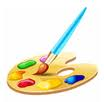 Poticati psihomotorički razvitak učenika, maštu, intelektualni razvitak, estetičku osjetljivost i emoti-vnost, razvijati vizualnu percepciju učenika i spoznajne vrijednosti te proširiti kompetenci-ju vizualnog mišljenja,razvijati sposobnost praktičnog oblikovanja i donošenja estetskih prosudbiPotaknuti samostalno i kreativno likovno izražavanje kod učenikaUčiteljice Dubravka Habuzin, Vesna Volenec i učenici drugog te od petog do osmog razredaŠkola, radni prostor, učionicaRedovito tijekom cijele školske godine jedan sat tjednoPotreban pribor za rad učenici će donositi od kućePrema potrebi  škola  će financirati materijalSudjelovanje u prigodnim programima škole i zajednice, izložbama te sajmovimaDOMAĆINSTVO(MATIČNA ŠKOLA)Razvijanje kreativnih sposobnosti, odgovornost, razvijanje higijenskih navika, pomoć i podrška drugimaUvježbavanje fine motorike, čuvanje tradicije, eko pristup hrani i čišćenjuUčiteljica Katica Bunjevac i učenici  5.-8.r. uključeni u navedenu skupinuU učionici te izvan učioniceRedovito tijekom cijele školske godine dva sata tjedno Škola će prema potrebi sudjelovati u nabavi materijalaPraćenje aktivnosti učenika i zainteresiranosti za radKroz sudjelovanja na izložbama i različitim projektimaMj.Naziv aktivnostii/ili odredišteCiljevi aktivnostiNamjena aktivnostiNositelji aktivnostiNačin realizacijeVremenik aktivnostiTroškovnikNačin vrednovanjaIX.Školsko      okružje(šetnja središtem Dubrave)Upoznati okoliš školeSnalaženje u okolišuUčenici, učiteljiceŠetnjaPromatranje,uočavanje,zaključivanje1 školski sat0,00UsmenoizražavanjeX.Jesen (Posjet lovačkoj kućici u Zvekovcu)Posjet mlinu povodom Dana kruhaPosjet kinu/kazalištu u ZagrebuUočiti i upoznati promjene u prirodiNaučiti kako nastaje kruhRazvijati kulturu dramsko-scenskog izražavanjaUočavanjeuzročno-posljedičnihvezaSpoznatimukotrpanputnastankakruhaDramsko-scenski odgojUčenici, učiteljiceUčenici, učiteljice, radnici u mlinuUčenici, učiteljice, glumciPromatranje, razgovor, igre, radionicePromatranje, razgovorGledanje predstave2 školska sata2 školska sata3 školska sataCijena prijevozaCijena prijevozaCijena prijevoza I ulazniceUsmeno, pismeno i likovnoizražavanjeUsmeno, pismeno i likovnoizražavanjeLikovno izražavanjeXI.Kako se ponašam u prometuPrometni znakoviUpoznavanje prometnih pravila Upoznavanje prometnih znakovaSnalaženje u prostoru i prometuSnalaženje u prometuUčenici, učiteljice Učenici, učiteljiceŠetnjaKretanje pločnikom1 školski sat2 školska sata0,000,00Usmeno I pismeno izražavanje Usmeno izražavanjeXII.Božićni vlakićRazvijati dramsko-scensko izražavanjeDramsko-scenski odgojUčenici,učiteljice,glumciPromatranje,Pjevanje3 školska sataCijena prijevoza i ulazniceLikovno izražavanjeI.Promjene u prirodi zimiUočiti i upoznati promjene u prirodiUočavanje uzročno-posljedičnih vezaUčenici i učiteljicePromatranje, uočavanje,zaključivanje1 školski sat0,00Usmeno, pismeno i likovno izražavanjeIII.Promjene u prirodi u proljećePosjet kazalištuUočiti i upoznati promjene u prirodiRazvijati dramsko-scensko izražavanjeUočavanje uzročno-posljedičnih veza Dramsko-scenski odgojUčenici i učiteljiceUčenici, učiteljice,glumciPromatranje, uočavanje,zaključivanjePromatranje predstave2 školska sata3 školska sata0,00Cijena prijevoza i ulazniceUsmeno, pismeno i likovno izražavanje Usmeno i likovno izražavanjeV.Jednodnevni izlet učenikaZagreb (kino), tiskara Školske knjige, Etno selo KumrovecRazlikovati selo-grad, upoznati Etno selo Kumrovec, upoznavanje s brežuljkastim zavičajem, kulturno-povijesnim spomenicima, starim zanatima i običajimaNjegovanje I očuvanje kulturno-povijesne baštine, razvijanje ljubavi prema zavičajuUčiteljice i učeniciPromatranje, uočavanje,zaključivanje, opisivanje1 dansvibanjCijena aranžmanaUsmeno i pismeno izražavanjeLikovno izražavanjeVI.Dolazi ljetoUpoznati promjene u prirodiUočavanje uzročno-posljedičnih veza Učenici i učiteljicePromatranje,uočavanje,zaključivanje2 školska sata0,00Usmeno i pismeno izražavanjeMjesecNaziv aktivnosti i/ili odredišteCiljevi aktivnostiNamjena aktivnostiNositelji aktivnostiNačin realizacijeVremenik aktivnostiTroškovnikNačin vrednovanjaIX.JESEN(ŠETNJA MJESTOM I PROMATRANJE PROMJENA U PRIRODI I DJELATNOSTI LJUDI)Uočiti jesenske promjene. Razvijati sposobnost pro-matranja i opisi-vanja, zaključivanja o vremenu i promjenama u prirodiUočavanje uzročno-posljedičnih vezaUčenici, učiteljicePromatranje, razgovor, igre, radionicePoludnevni izlet0,00Usmeno, pismeno i likovno izražavanjeX.DANI KRUHA (POSJET PEKARI)Razvijati osjećaj za plodove zemlje i ponoviti način kako nastaje kruhSpoznati mukotrpan put nastanka kruha,razgovor sa pekarima i ostalima o nastajanju kruhaUčenici, učiteljicePromatranje, razgovor, igre, radionicePoludnevni izlet0,00Usmeno, pismeno i likovno izražavanjeXI.POSJET KINU/KAZALIŠTU U ZAGREBUPOSJET KULTURNIM USTANOVAMA (muzej, knjižnica)Razvijati kulturu dramsko-scenskog izražavanjaUpoznavanjeunutrašnjosti knjižnice ili muzeja te bogatstvo sadržaja koje posjedujeDramsko-scenski odgojUpoznajemo kulturne ustanoveUčenici, učiteljice, glumciUčenici, učiteljice, djelatnici u kulturnim ustanovamaGledanje predstavePromatranje, uočavanje, zaključivanjePoludnevni izletPoludnevni izletCijena prijevoza i ulazniceCijena prijevoza i ulazniceLikovno izražavanjeIzrada plakata, fotografiranje, pisani i likovni radoviXII.BOŽIĆBOŽIĆNI VLAKIĆDoživjeti blagdansku radost, poticati želju za darivanjem i uveseljavanjem drugih ljudi. Činiti dobro bližnjima  Očuvanjenarodnih običajaDramsko-scenski odgojUčenici, učiteljica, roditeljiUčenici, učiteljice, Integrirana nastavaUočavanje, promatranje, zaključivanje1 nastavni dan1 školski sat0,000,00Likovno izražavanje Izrada božićnih čestitki, priča o Božiću i pjevanje božićnih pjesamaI.PROMJENE U PRIRODI ZIMIUočiti i upoznati promjene u prirodiUočavanje uzročno-posljedičnih vezaUčenici i učiteljiceIntegrirana nastava1 školski sat0,00Usmeno, pismeno i likovno izražavanjeII.MAŠKAREZDRAVSTVENE USTANOVERazvijati osjećaj za narodne običajePosjet ambulanti u Dubravi; predavanje na temu čuvanja  i brige za zdravljePoticanje   na kreativnost i maštovitost.Upoznajemo zdravstvene ustanoveUčenici i učiteljicaUčenici, učiteljica, liječnicaIntegrirana nastavaIntegrirana nastava1 nastavni dan1 nastavni satCijena kostima0,00Izrada prikladnih maski i likovnih radova, ples, priredbaUsmeno   izražavanjeIII.PROMJENE U PRIRODI U PROLJEĆEPOSJET KAZALIŠTUPOSJET TVORNICI KRAŠUočiti promjene u prirodi i vremenu. Razvijati sposobnost promatranja i opisivanjaRazvijati svijest o okolišu.Razvijati kulturu dramsko-scenskog izražavanjaUpoznati proces proizvodnje slatkišaUočavanje uzročno-posljedičnih vezaDramsko-scenski odgojUočavanje uzročno-posljedičnih vezaUčenici i učiteljicaUčenici, učiteljice, glumciUčenici, učiteljicePromatranje, uočavanje, zaključivanjeGledanjepredstavePromatranje, uočavanje, povezivanje i zaključivanje2 školska sata3 školska sata2 školska sata0,00Cijena prijevoza i ulazniceCijena prijevoza i ulazniceUsmeno, pismeno i likovno izražavanjeUsmeno i likovno izražavanjeUsmeno i pismeno izražavanje, izrada plakataIV.MOJ ZAVIČAJUPOZNAJEMO SVOJE MJESTOUpoznati zavičaj u kojem živimo, upoznati sela oko DubraveUpoznati unutrašnjost župne crkveSnalaženje u mjestu i zavičajuUpoznavanje dijelova mjestaUčenici, učiteljiceŠetnja, vožnja, promatranje, uočavanje, zaključivanje Šetnja, promatranje1 školski sat0,00Usmeno izražavanjePismeno izražavanjeLikovno        izražavanjeV.PROMETNA SREDSTVA U ZAGREBU-CJELODNEVNI IZLETU neposrednoj stvarnosti upoznati vrste prometa, prometna sredstva I sudjelovati u prometuUpoznavanje zračnog, željezničkog,  vodenog I cestovnog prometaUčenici, učiteljice, agencijaPromatranje, uočavanje, povezivanje i zaključivanjeCjelodnevni izletCijena cjelodnevnog izletaIzrada plakata, fotografiranje, pisani i likovni radoviZANIMANJA NAŠIH RODITELJA – DAN OBITELJIUpoznati zanimanja naših roditelja i obilježiti Međunarodni dan obitelji 15.05.Učvrstiti odnose unutar obitelji, njegovati zajedništvo i ljubav, Učiteljice 2. razredaRoditelji 2. razredaUsmeno izlaganje, demonstracija4-5 školskih sati u mjesecu svibnju0,00Usmeno izražavanjePismeno izražavanjeVI.DOLAZI LJETOUpoznati promjene u prirodiUočavanje uzročno-posljedičnih vezaUčenici i učiteljicePromatranje, uočavanje, zaključivanje2 školska sata0,00Usmeno, pismeno i likovno izražavanjeMjesecNaziv aktivnosti i/ili odredišteCiljevi aktivnostiNamjena aktivnostiNositelji aktivnostiNačin realizacijeVremenik aktivnostiTroškovnikNačin vrednovanjaIX.SNALAŽENJE U PROSTORU-mjestoPLAN MJESTAsnalaziti se u prostoru pomoću prirodnih obilježja i kompasa, odrediti stajalište, obzornačiniti plan mjestasnalaženje u mjestuupoznavanje dijelova mjesta i prikazivanje na planu mjesta,snalaziti se na planu mjesta ili dijelu gradaUčenici, učiteljiceUčenici, učiteljiceŠetnja, promatranje, uočavanje, zaključivanjeŠetnja, promatranje, uočavanje1 školski sata1 školski sat0,000,00Usmeno izražavanjePismeno izražavanjeLikovno izražavanjeX.JESENDANI KRUHAuočiti jesenske promjene, razlikovati vremenske pojave, uočiti međusobnu ovisnost podneblja i životne zajednicerazvijati osjećaj za plodove zemlje i ponoviti proces nastajanja kruhauočavanjeuzročno-posljedičnih veza, promatranje, povezivanje i zaključivanjespoznati mukotrpan put nastanka kruhaUčenici, učiteljiceUčenici, učiteljice,Promatranje, razgovor, igre, radioniceŠetnja, promatranje, uočavanje, zaključivanje1 školski sat2 školska sata0,000,00usmeno, pismeno i likovno izražavanje, izrada tematskih mapa i plakataprimjena uočenog i naučenog u nastavi i svakodnevnom životuX.POSJET KAZALIŠTU U ZAGREBU I MUZEJUdoživjeti kazališnu predstavu.poticati interes za posjet kazalištu imuzejudramsko-scenski odgojUčiteljice, učenici, glumci, muzejski radniciGledanje predstavePromatranje i izvođenje zaključakaPoludnevni izletCijena prijevoza i ulaznicausmeno, pismeno i likovno izražavanjeXI.ADVENTSKA RADIONICA ZA RODITELJEdruženjem I radom stvoriti ugodno ozračje u razrednom kolektivuIzraditi ukrasne predmeteUčenici, učiteljice, roditeljiPromatranje, uočavanje, izrađivanje ukrasnih predmeta3 školska sataCijena potrebnog materijala I pribora za radizrada ukrasnih predmeta na temu BožićaXII.ADVENTSKI ČESTITARI(POSJET DOMU ZA STARIJE I NEMOĆNE)BOŽIĆNI VLAKIĆdoživjeti blagdansku radost, poticati želju za darivanjem i uveseljavanjem drugih ljudi; činiti dobro bližnjima; očuvanjenarodnih običaja.shvatiti značenje adventa, priprema za božićno slavljeUčenici, učiteljica, roditeljiučenici, učiteljiceIntegrirana nastavavožnja,promatranje, pjevanje1 nastavni dan1 školski sat0,00cijena prijevozaPjevanje božićnih pjesama, recitiranje, izvođenje igrokazaI.ZIMSKE IGRETjelesnim aktivnostima utjecati na zdravlje učenikaRaznim igrama I tjelesnim vježbama utjecati na zdravlje I pravilan razvoj učenikaUčenici i učiteljiceIgra, tjelesno vježbanje1 školski sat0,00Igra, tjelesno vježbanjeII.MAŠKAREVALENTINOVOrazvijati osjećaj za narodne običaje, njegovati tradicijske običajepoticati međusobno prijateljstvo i ljubavpoticanje   na kreativnost i maštovitostdruženje, razvijanje prijateljstva, poticanje na razgovorUčenici i učiteljicaUčenici i učiteljicaIntegrirana nastavaIntegrirana nastava1 nastavni dan1 nastavni danCijena kostima0,00Izrada prikladnih maski i likovnih radova, ples, priredbaUsmeno, pismeno i likovno izražavanjeIII.PROMJENE U PRIRODI U PROLJEĆEUSKRSuočiti promjene u prirodi i vremenu, razvijati sposobnost promatranja i opisivanjarazvijati svijest o okolišu.doživjeti blagdansku radost, izrada pisanica, uskrsnih čestitki, njegovanje narodnih običajauočavanje uzročno-posljedičnih vezashvatiti značenje najvećeg kršćanskog blagdanaUčenici i učiteljicaUčenici, učiteljicaPromatranje, uočavanje, zaključivanjeIntegrirana nastava2 školska sata1 nastavni dan0,000,00Usmeno, pismeno i likovno izražavanjeUsmeno, pismeno i likovno izražavanjeIV.POSJET RIBNJAKU DUBRAVASLAVIMO ROĐENDAN I. BRLIĆ MAŽURANIĆ-hrvatskog Andersena(projektni dan u suradnji s 4. razredima)posjetiti i upoznati gospodarstvene djelatnosti u mjestu te živi svijet u vodama stajaćicamapromicati i poticati stvaralaštvo učenikarazvijanje učeničkih čitateljskih navika i interesa, naučiti učenike kvalitetno čitati, uvesti ih u svijet djela, razvijati sposobnost estetskog doživljavanja, upoznajemo gospodarstvene djelatnosti u zavičaju:živi svijet u vodama stajaćicamana nov i pomalo neobičan način obraditi dva najbolja djela I.B.-Mažuranić: Čudnovate zgode šegrta Hlapića u 3. razredu i Priče iz davnine u 4.r. prezentacija/kviz o zanimljivim detaljima iz njezina života, kviz Tko želi peticu?, igrokaz, parlaonicaUčenici, učiteljice,DjelatniciribnjakaUčiteljice 3. i 4.-ihrazreda, učeniciknjižničarkaPromatranje, uočavanje, povezivanje i zaključivanjeOsmisliti i odglumiti igrokaze, prepoznati dijelove iz romana I bajki, održati kviz znanja o životu I stvaralaštvu I.B.-Mažuranić, provesti kviz znanja iz poznavanja pročitanih lektira3 školska satasredinom IV. mjeseca0,00troškovi izrade kostima, materijali potrebni za kostimografiju i scenografijuUsmeno i pismeno izražavanje, likovno izražavanjeUsmeno i pismeno (medijska kultura, dramatizacija), lektira (kviz)V.ŽIVOT U PROŠLOSTI: DVORAC TRAKOŠĆAN, GRAD VARAŽDIN-CJELODNEVNI IZLETupoznati važne kulturno povijesne spomenike, istraživati temeljem povijesnih izvorashvatiti pojmove prošlost i sadašnjost, spoznati različitost života nekad i sadUčenici, učiteljice, agencijaPromatranje, uočavanje, povezivanje i zaključivanjeCjelodnevni izletCijena cjelodnevnog izletaIzrada plakata, fotografiranje, pisani i likovni radoviVI.DOLAZI LJETOupoznati promjene u prirodi razlikovati vremenske pojave, uočiti međusobnu ovisnost podneblja i životne zajedniceuočavanje uzročno-posljedičnih vezaUčenici i učiteljicePromatranje, uočavanje, zaključivanje2 školska sata0,00Usmeno, pismeno i likovno izražavanjeMj.Naziv aktivnostii/ili odredišteCiljevi aktivnostiNamjena aktivnostiNositelji aktivnostiNačin realizacijeVremenik aktivnostiTroškovnikNačin vrednovanjaIX.ŠKOLA U PRIRODI-NOVI VINODOLSKISvladavanje tehnike plivanja, upoznavanje primorskog zavičaja, posjet kulturnim znamenitostimaPrimjena stečenih vještina, razvijanje socijalnih i kulturnih osobinaučiteljice 4.-ih razreda, voditeljica Helga Vreš,, učenici 4.a, 4.b, 4.NK i 4B,Agencija MediaturistPosjet, promatranje, uočavanje, donošenje zaključaka, radionice, plivanje, igra, ples…10.09.-14.09.2015.Cijena aranžmanaProvjeravanje učeničkih postignuća, usmeno, pismeno i likovno izražavanje, izrada tematskih mapa i plakataX.ŽIVOT ŽIVOTINJA-POSJETUZGAJALIŠTU JELENA LOPATARAPOSJET PODRUČNIM ŠKOLAMAuočiti i prepoznati životinje u rezervatu, uočiti međusobnu ovisnost podneblja i životne zajedniceuočavanjeuzročno-posljedičnih veza, promatranje, povezivanje i zaključivanjeUčenici, učiteljiceUčenici i učitelji škole, lokalna samouprava (?)Promatranje, razgovor, igre, radionicePosjet drugim školama, organizacija radionica i druženja2 školska satatijekom X.mjeseca0,00Cijena prijevozausmeno, pismeno i likovno izražavanje, izrada tematskih mapa i plakatarazgovor na satu razrednika i hrvatskog jezika, izrada poklona na satu likovne kulturePOSJET PODRUČNIM ŠKOLAMAPOSJET PODRUČNIM ŠKOLAMAupoznati druge škole, razvijati međuškolskusuradnju i suradnju s lokalnom zajednicomupoznati i poticati prijateljske odnose sa učenicima drugih škola, razvijanje informatičke komunikacijeUčenici i učitelji škole,Promatranje, razgovor, igre, radionicePosjet drugim školama, organizacija radionica i druženja4 školska satatijekom X.mjesecaCijena prijevozarazgovor na satu razrednika i hrvatskog jezika, izrada poklona na satu likovne kultureXI.POSJET KINU/KAZALIŠTU U ZAGREBUPOSJET TISKARIpoticati interes za kazališnu i filmsku umjetnost, omogućiti učenicima praćenje najnovijih kazališnih, filmskih ostvarenjadramsko-scenski odgojUčiteljice, učenici, glumci, muzejski radniciGledanje predstave/filmaPromatranje i izvođenje zaključakaPoludnevni izletCijena prijevoza i ulaznicausmeno, pismeno i likovno izražavanjeXII.ADVENT U DUBRAVI-BOŽIĆNI KOLEDARIBOŽIĆNI VLAKIĆBOŽIĆNI VLAKIĆdoživjeti blagdansku radost, poticati želju za uveseljavanjem drugih ljudi; činiti dobro bližnjima; očuvanjenarodnih običaja.shvatiti značenje adventa, priprema za božićno slavljeUčenici, učiteljicaučenici, učiteljiceIntegrirana nastavavožnja,promatranje, pjevanjevožnja,promatranje, pjevanje1 nastavni sat1 školski sat0,00cijena prijevozapjevanje božićnih pjesamaIII.POSJET GLAVNOM GRADU ZAGREBUupoznati glavne ulice, građevine i znamenitosti u gradu Zagrebuuočavanje uzročno-posljedičnih vezaUčenici, učiteljice, agencijaPromatranje, uočavanje, povezivanje i zaključivanjePoludnevni izletCijena prijevoza i vodičaUsmeno, pismeno i likovno izržavanjeIV.CVJETNA IZLOŽBATRAVNJACI, ŠUME-posjet Varoškom luguorganizirati i održati razredni cvjetni sajamUpoznavanje biljnog i životinjskog svijeta, načina njihovog životanaučiti osnove poduzetničkog poslaUpoznati, imenovati i razlikovati biljne i životinjske vrste u zavičajuučenici, učiteljice, školaUčenici, učiteljiceOrganizacija, ponuda, promidžba, izlaganje cvjetnih sadnica, prodajaTerenska nastava1 nastavni dan1 nastavni dantroškovi organizacije i prodajeCijena prijevozaIzrada završnog računa-od prihoda oduzeti trošak, ostatak je dobitIzrada herbarija, umnih mapa, plakataV.CJELODNEVNI IZLET – Muzej neandertalaca u KrapiniPOSJET PP VRBOVECupoznati važne kulturno povijesne spomenike, istraživati temeljem povijesnih izvoraupoznavanje aktivnosti i rada djelatnika PP Vrbovecshvatiti pojmove prošlost i sadašnjost, spoznati različitost života nekad i sadstečena iskustva primijeniti u svakodnevnom životuUčenici, učiteljice, agencijaUčenici, učiteljice, djelatnici PP VrbovecPromatranje, uočavanje, povezivanje i zaključivanjePromatranje, uočavanje, povezivanje i zaključivanjeCjelodnevni izletPoludnevni izletCijena cjelodnevnog izleta0,00Izrada plakata, fotografiranje, pisani i likovni radoviUsmeno i pismeno izražavanjeVI.ZAVRŠNI OPROŠTAJ-Lovačka kućica u Zvekovcuna poseban način obilježiti posljednji dan nastave u razrednoj nastaviUčvrstiti odnose u obitelji, njegovati zajedništvo i ljubav, razvijati toleranciju i hrabro prihvaćanje promjena u životuUčenici i učiteljice, roditeljiDruženje, šetnja, boravak u prirodi, sportske igre…Zadnji dan nastaveCijena prijevoza i organizacijeOpisnoMj.Naziv aktivnostii/ili odredišteCiljevi aktivnostiNamjena aktivnostiNositelji aktivnostiNačin realizacijeVremenik aktivnostiTroškovnikNačin vrednovanjaX.Posjet kinu-Bjelovar te kulturnom centru Mate Lovraka-razvijati kulturu dramsko-scenskog izražavanja- upoznati lik i djelo Mate Lovraka-dramsko – scenski odgoj-razvijanje ljubavi prema čitanju-upoznavanje filmskih djela- učitelji i učenici PŠ Nova Kapela i PŠ Farkaševac gledanje filma- šetnja-obilazak kulturnog centra ivožnja vlakićem5 školskih saticijenaradioniceusmeno, pismeno i likovno izražavanje4.sportske igreProvoditi sportske aktivnosti (očuvanje zdravlja),obnavljanjenarodnih običaja putem starih igara,razvijanje tolerancije-druženje i razvijanje kroz sportske igre-učitelji i učenici PŠ Nova Kapela i PŠ Farkaševacsportske aktivnosti,igra3 školska sata0,00usmeno, pismeno i likovno izražavanjeTikvijada u FarkaševcuKazališna predstavaObilježiti Dane zahvalnosti za plodove zemlje kratkom priredbom, sudjelovati u natjecanju u ukrašavanju tikvi te pogledati prigodnu kazališnu ( lutkarsku predstavu)-kroz te aktivnosti razvijati dramsko-scensko izražavanje tetoleranciju-druženje i razvijanje kroz zajedničke aktivnosti-dramsko-scenski odgoj- učenici i učiteljiPŠ Nova Kapelascenski prikaznatjecanjegledanje predstave4 školska sataXI.Posjet Farkaševcukroz pjesme i recitacije upoznati Vukovar-razvijati dramsko-scensko izražavanje-dramsko-scenskiodgoj-uključivanje roditelja u aktivnosti-učenici i učitelji PŠ Nova Kapela-scenski prikaz- gledanje, slušanje,zaključiva-nje2 školska satacijena prijevoza i ulazniceusmeno,pismeno ilikovnoizražavanjeI.Pozdrav zimi-uočiti i upoznatipromjene uprirodi-uočavanje uzročnoposljedičnihveza-učenici i učiteljice-promatranje,uočavanje,zaključivanje2 školska sata0,00usmeno,pismeno i likovnoizražavanjeII.Maskenbalu Farkaševcuodržavati tradiciju i običaje zavičajarazvijati prijateljstvo,kreativnost i tolerancijučuvanjekulturno – povijesne baštineučenici i učiteljiPŠ Nova Kapelamaskiranje, igra, ples,druženjeIII.Pozdrav proljeću-uočiti i upoznatipromjene uprirodi-uočavanje uzročnoposljedičnihveza-učenici i učiteljice-promatranje,uočavanje,zaključivanje2 školska sata1 dan0,00cijena aranžmanausmeno,pismeno i likovnoizražavanjeusmeno,pismeno i likovnoizražavanjeII.Skriveno blago veda-bilogorskihdivova-upoznavanje s legendama bilogorskog kraja- upoznavanje ekološkog gospodarstva-upoznavanje i čuvanje kulturneI povijesnebaštine-kroz priče i radionice steći iskustva vezana uz prošlost bilogorskog kraja-učenici i učitelji PŠ Nova Kapela i PŠ Farkaševac-promatranje,uočavanje,zaključivanje,opisivanjeIV.Posjet PP Vrbovecupoznavanje aktivnosti i rada djelatnika PP Vrbovec stečena iskustva primijeniti u životusvakodnevnom životuučenici i učiteljice, djelatnici PPodlazak u Vrbovec2 školska sata0,00usmeno, pismenoV.Muzej suvremene umjetnosti,Zagreb-upoznati osnove filmske umjetnosti kroz projekciju filma,analizu i radionicu-razvijati filmsku pismenost-stečena znanja primjenjivati u svakodn. životu i daljnjem raduučenici i učitelji PŠ Nova Kapela i PŠ Farkaševac-odlazak u Zagreb-gledanje filma- analiza vođena filmskim profesionalcima ( glumci,redatelji)       - radionica optičkih igračaka4 školska satacijena karte i prijevozausmeno,pismeno i likovno izražavanjeVI.5.sportske igre-provoditi sportske aktivnosti,obnavljanje narodnih običaja putem starih igara,razvijanje tolerancije-druženje i razvijanje kroz sportske igre-učenici i učitelji PŠ Nova Kapela i PŠ Farkaševac-sportske aktivnosti,igraMj.Naziv aktivnostii/ili odredišteCiljevi aktivnostiNamjena aktivnostiNositelji aktivnostiNačin realizacijeVremenik aktivnostiTroškovnikNačin vrednovanjaIX.Kako se ponašam u prometuJesen u zavičajuOdrediti stajališta, obzor, strane svijetaPromjene u prirodi, listopadno i zimzeleno, glavna vremenska obilježja jeseniOrijentacija u prostoruUpoznati učenike s prirodnim promjenama u jesenUčiteljice i učeniciUčiteljice i učeniciOkoliš školeŠetnja jesenskim krajolikom3 školska sata2 školska sata0,00Usmeno, listić za provjeru znanjaKroz razgovor vrednovati učenikovo znanje na spoznajnoj i doživljajnoj raziniX.Posjet Bučijadi u Ivanić Gradu,prigodna predstavaObilježja kazališnog djela,važnost njegovanja starih zanataUočavanje slijeda radnje u predstavi, glumci, kostimi, scenografijaUčenici i učiteljiceKinopredstava3 školska sataCijena ulaznice i prijevozaIzrada plakata, izvješćeXII.Božićni sajam u DubraviRazvijanje interesa za umjetničke vrijednostiPoticanje učenika na radRazvijanje ljubavi prema stvaralaštvuUčenici i učiteljiceIzložbena prodaja3 školska sataŠkola će sudjelovati u nabavi materijalaIzložbaIII.Gornjogradska prča, ZagrebUpoznavanje života u vrijeme Kaptola i GradecaRazvijanje ljubavi prema književnostiUčenici i učiteljiceObilazak, promatranje, uočavanje4 školska sataCijena ulaznice i prijevozaOpisnoV.Jednodnevni izlet učenika u Slunj, RastokeUpoznavanje  zavičajaUčenici i učiteljiceObilazak,promatranje,uočavanje1 danCijena aranžmanaOpisnoV.Posjet MUP- u VrbovecUpoznavanje aktivnosti i rada djelatnika PP Vrbovec Stečena iskustva primijeniti u svakodnevnom životuUčenici i učiteljice, djelatnici PP VrbovecOdlazak u Vrbovec2 školska sata0,00Usmeno, pismenoMj.Naziv aktivnostii/ili odredišteCiljevi aktivnostiNamjena aktivnostiNositelji aktivnostiNačin realizacijeVremenik aktivnostiTroškovnikNačin vrednovanjaX.Posjet tehničkom muzeju i planetarijuKinoDopuna nastavetehničke kulture i geografije- razvijanje interesa zafilmsku umjetnostOsvijestiti važnost tehničkog napretka i osvijestiti mjesto naše planete u svemiruDramsko-scenski odgojUčeniciRazredniciStručni voditeljiPromatranje, uočavanje,razgovor, zaključivanjeOdlazak u kino i gledanjepredstavePrimjena znanja na satima HJ2školska sata3školska sataCijena ulaznice, prijevozaUsmeno ipismenoizražavanje, analiza na satovima razrednikaXII.Posjet Arheološkom muzejuPosjet kazalištu-razvijanje interesa za povijest i razvoj ljudske vrste- razvijanje kulture dramsko-scenskog izražavanja-razvijanje interesa za kazališteOsvijestiti važnost očuvanja kulturne baštineDramsko-scenski odgojUčeniciRazredniciStručni voditeljiPromatranje, uočavanje,razgovor, zaključivanjeGledanje predstave i primjena znanja na satovima hrvatskog jezika2školska sata3školska sataCijena ulaznice i prijevozaUsmeno ipismenoizražavanje, analiza na satovima razrednikaIII.Posjet Muzeju iluzijaKino-razvijanje interesa za umjetnost i interaktivne muzeje-upoznavanje različitihaspekata medijske kultureOsvijestiti razvoj i napredak automobilizma Dramsko-scenski odgojUčeniciPredmetni učiteljiRazredniciStručni voditeljiPromatranje, uočavanje,razgovor, zaključivanjeOdlazak u kino i gledanjepredstave2školska sata3školska sataCijena ulaznice i prijevozaUsmeno ipismenoizražavanje, analiza na satovima razrednikaV.Jednodnevni izlet- BrijuniUpoznati učenike s prirodnim ljepotamaAktivnosti i druženje na otvorenomRazrednici, učeniciVožnja i šetnja kroz Nacionalni park, sudjelovanje u aktivnostimaCijeli danCijena aranžmanaAnaliza izvedenog izleta  na satovima razrednikaMj.Naziv aktivnostii/ili odredišteCiljevi aktivnostiNamjena aktivnostiNositelji aktivnostiNačin realizacijeVremenik aktivnostiTroškovnikNačin vrednovanjaX.Posjet kinuZoološki vrt - Zagrebrazvijanje ljubavi prema gledanju filma, kultura ponašanja u kinu, upoznavanje životinjskog svijetaDramsko-scenski odgoj, razvijanje ljubavi prema životinjama, upoznavanje i razlikovanje životinjskih vrsta i njihovih specifičnostiRazrednici, učeniciPromatranje projekcije, obilazak zoološkog vrtaTri školska sataTri školska sataCijena ulaznice, autobusaAnaliza izvedenog izleta (usmeno)- na SROIII.Posjet kazalištuRazvijanje kulture dramsko-scenskog izražavanjaDramsko-scenski odgojRazrednici, učeniciGledanje predstave i primjena znanja na satovima hrvatskog jezikaTri  školska sataCijena ulaznice i prijevozaAnaliza izvedenog izleta(usmeno)- na SROV.Jednodnevni izlet- BrijuniUpoznati učenike s prirodnim ljepotamaAktivnosti i druženje na otvorenomRazrednici, učeniciVožnja i šetnja kroz Nacionalni park, sudjelovanje u aktivnostimaCijeli dancijena aranžmanaAnaliza izvedenog izleta (usmeno)- na SROMj.Naziv aktivnostii/ili odredišteCiljevi aktivnostiNamjena aktivnostiNositelji aktivnostiNačin realizacijeVremenik aktivnostiTroškovnikNačin vrednovanjaX.Muzej  iluzija i kino,  Zagreb- razvijanje ljubavi prema gledanju filma, ponašanje u kinu,upoznati odjele muzeja,- razvijanje kulture dramsko-scenskog izražavanjadramsko-scenski odgoj,upoznati izgled i posebnosti muzejakorelacija sa biologijom, fizikom, fotografijom, logikom, matematikom i psihologijomrazrednici, učenicipromatranje projekcijepromatranje, uočavanje, zaključivanje, razgovorListopad 2015 (oko 5 školskih sati)cijena ulaznice, autobususmeno i pismeno izražavanje,likovno izražavanjeIII.KazališteHrvatski prirodoslovni muzej, Zagreb- razvijanje interesa za kazalište i predstave, - proširiti i produbiti znanje iz biologijedramsko-scenski odgoj,razvoj ljubavi prema prirodi, razvoj sposobnosti zapažanja, zaključivanja i  primjene naučenograzrednici, učenicipromatranje, uočavanje, zaključivanje, razgovorOžujak 2016.(oko 5 školskih sati)cijena ulaznice, autobusausmeno i pismeno izražavanje, likovno izražavanjeVI.Maturalno putovanje- Dalmacija- upoznati povijesno kulturne znamenitosti gradova i ljepote  Dalmacijerazvijati ljubav prema domovini,osvijestiti potrebu očuvanja prirodnih ljepota i povijesno kulturnih spomenika naše zemljerazrednici, učeniciobilazak gradova i razgledavanje spomenika uz pratnju stručnog vodičaLipanj 2016.3 - 4 danacijena aranžmanaIzrada  plakata, prezentacija, izvješća,…opisnoMj.Naziv aktivnostii/ili odredišteCiljevi aktivnostiNamjena aktivnostiNositelji aktivnostiNačin realizacijeVremenik aktivnostiTroškovnikNačin vrednovanja X.Terenska nastava: KrapinaMuzej krapinskihneandertalacaMuzej LjudevitaGajaKinoDopuna nastave biologije, povijesti ihrv. jezik :evolucija čovjeka, Ljudevit Gaj i ilirski pokretRazvijanje interesa za filmsku umjetnostOsvijestiti razvoj i  evoluciju čovjeka, te napredak ivrijednost  hrvatskog jezikaRazumijevanje sadržaja kino predstaveUčeniciPredmetni učiteljiRazredniciStručni voditeljiPromatranje, uočavanje,razgovor, zaključivanje...8školskih satiCijena ulaznica i prijevozaUsmeno ipismenoizražavanjeXI. Posjet Vukovaru osmih razredaObilazak kulturno – povijesnih znamenitosti VukovaraRazvijati ljubav prema domovini,osvijestiti potrebu očuvanja prirodnih ljepota i povijesno kulturnih spomenika naše zemljeUčeniciRazredniciStručni voditeljiObilazak grada i razgledavanje spomenika uz pratnju stručnog vodičarazgovor, zaključivanje2 dana0,00 knOpisnoizražavanjeLikovno izražavanjeII.Posjet pravoslavnoj, islamskoj i židovskoj        bogomoljiKazališteOrganizirana posjeta sakralnim objektima uz stručno vodstvoRazvijatidramsko-scensko izražavanjeRazvijanje međuvjerske tolerancije, odgoj u duhu uvažavanja i poštovanja kulturnih različitostiUčeniciPredmetni učiteljiRazredniciStručni voditeljiPromatranje, uočavanje,razgovor, zaključivanjeOdlazak u kazalište i gledanjepredstave8školskih satiCijena ulaznica i prijevozaUsmeno ipismenoizražavanjeLikovno izražavanjeVI.Terenska nastava: Smiljan, SenjMemorijalnicentarNikola TeslaTvrđava NehajDopuna nastave fizike, tehničke kulture i povijestiObilazak kulturno – povijesnih znamenitosti Ličko-senjske županijeOsvijestiti tehnički napredakte potrebu očuvanja kulturno povijesnih spomenika naše zemljeUčeniciPredmetni učiteljiRazredniciStručni voditeljiObilazak gradova i razgledavanje spomenika uz pratnju stručnog vodičarazgovor, zaključivanjeCijeli dan OpisnoizražavanjeUsmeno ipismenoizražavanjeMj.Naziv aktivnostii/ili odredišteCiljevi aktivnostiNamjena aktivnostiNositelji aktivnostiNačin realizacijeVremenik aktivnostiTroškovnikNačin vrednovanjaIX.Terenska nastava,Livada –životna zajednicaUpoznati učenike s ekosustavom livadeRazlikovati pojedine vrste biljakaUčenici POOG-a i defektologPromatranje, uočavanje, zaključivanjeRibnjak Farkaševac s okolišem5 školskih sati0,00Usmeno izražavanje, nastavni listići, fotografijaIX.Terenska nastavaŠuma, životna zajednicaUpoznati učenike s ekosustavom listopadne šumeRazlikovati pojedine vrste drvećaRazrednici, učeniciPromatranje, uočavanje, zaključivanjeŠuma Donji Bolč5 školskih sati0,00Usmeno izražavanje, nastavni listićiX.KinoDokuart, BjelovarGradski muzej BjelovarRazvijanje interesa za dokument. umj.Upoznavanje različitih aspekata medijske kulture Dramsko-scenski odgojPovezivanje i razumijevanje sadržajaRazrednici, učenici,Učenici i predmetni učiteljiPromatranje projekcijePromatranje, uočavanje, zaključivanje, razgovor3 školska sata2 školska sataCijena ulaznice, vlakUsmeno i pismeno izražavanjeLikovno izražavanjeX.Piknik na KalnikuUpoznati učenike s prirodnim ljepotama šireg zavičajaRazlikovanje flore i faune našeg zavičajaRazrednici, učenici i učitelji školePromatranje, uočavanje, zaključivanjeKalnik6 školskih satiPrijevoz autobusomUsmeno izražavanje, evaluacijski listićiXI.Posjet kazalištuMuzej iluzijaRazvijatidramsko-scensko izražavanjeDramsko-scenski odgojUčenici, predmetni učitelji i glumciPromatranje predstaveRazgled zgrade Kazališta4 školska sataCijena karte za kazalište+ prijevozUsmeno i pismeno izražavanjeXII.Grabovnica, ČazmaRazvijanje interesa za umjetničke i vjerske vrijednostiRazumijevanje sadržajaRazredniciOdlazak na imanje u Grabovnicu, šetnja, razgledavanjevečernji satiCijena ulaznice, autobusaLikovno izražavanjeII.  Posjet kinuMuzej grada ZagrebaRazvijanje interesa za filmsku umj.Upoznavanje različitih aspekata medijske kultureDramsko-scenski odgojUčenici i predmetni učiteljiOdlazak u kino i gledanje predstave te primjena znanja na satima hrv.j4 školska sataCijena ulaznica+ prijevozUsmeno i pismeno izražavanjeLikovno izražavanjeIII.Posjet ekološkom imanjuZrnoUpoznavanje zdrave prehrane i zdravog načina životaUpoznati različite vrste životinja i biljaka i ekološkog načina uzgojaUčitelji, učenici, vlasnici imanjaOdlazak u Habijanovac, imanje Zrno2 školska sataPrijevoz školskim autobusomPismeno i likovno izražavanjeIV.Terenska nastava(ribnjak)Dan planeta ZemljeUpoznavanje zavičaja i razvijanje ljubavi prema njemuOsvješćivanje ekoloških vrijednostiUpoznati izgled i posebnosti zavičajaOčistiti okoliš od nepotrebnog smećaPredmetni učitelji i učeniciPromatranje, uočavanje, zaključivanjeRibnjak Farkaševac4 školska sata0,00OpisnoIV.Sportski dan, ZvonikNatjecanje učenika u različitim sportovimaAktivnosti, druženje na otvorenom, natjecanje, razvijanje sportskog duha i samovrjednovanjeRazrednici, predmetni učitelji, učeniciSudjelovanje u sportskim aktivnostima, izrada plakata i prigodnih materijala o sportu6 školskih sati0,00Dodjela diploma za postignuti uspjehV.Jednodnevni izlet-  Ekopark KrašUpoznati učenike s prirodnim ljepotama i kulturnim vrijednostima naše domovineAktivnosti i druženje na otvorenomRazrednici, učeniciŠetnja, sudjelovanje u aktivnostima1 danCijena aranžmanaAnaliza izvedenog izleta (usmeno) - na SROVI.Maturalno putovanje -  DalmacijaUpoznati povijesno kulturne znamenitosti gradova, ljepote  DalmacijeRazvijati ljubav prema domoviniOsvijestiti potrebu očuvanja prirodnih ljepota i povijesno kulturnih spomenika naše zemljeRazrednici i učeniciObilazak gradova i razgledavanje spomenika uz pratnju stručnog vodiča3 - 4 dana u lipnjuCijena aranžmanaUsmeno izražavanjeNaziv projektaCiljevi aktivnostiNamjena aktivnostiNositelji aktivnostiNačin realizacijeVremenik aktivnostiTroškovnikNačin vrednovanjaOD ORLOVA DO OBLAKA EKOIZLOŽBA OD ORLOVA DO OBLAKATIKVIJADADANI JABUKAZbrinjavanje elektroničkog otpadaPriprema izložbe kojom će se obilježiti 230 godina postojanja školstvaUpoznavanje sa sortama tikviPoticanje na kreativno stvaralaštvoUpoznavanje sa sortama jabuka, poticanje na očuvanje starih sorti i navike svako-dnevnog konzu-miranja jabukeEducirati djecu i ljude o štetnosti elektroničkog otpada i važnosti da se takav otpad adekvatno zbrineUpoznati učenike, roditelje i širu društvenu zajednici o razvoju osobnih računalaKroz istraživanje upoznati i prikazati sorte tikvi, kroz likovne radionice i lit. radove osmisliti najbolje radove na zadanu temuKroz istraživanje upoznati i prikazati sorte jabuka, kroz likovne radionice i literarne radove osvijestiti važnost konzumiranja voćaUčitelji informatike, ostali učitelji učenici, roditelji, mještaniRavnateljKoordinatoriučeniciRazredni učiteljiRazredne učiteljice, zainteresirani roditelji, vlasnici plantaže jabukaEdukacija putem radionica,informiranje javnosti i organiziranje same akcije prikupljanjaIzložba starih računala, kompjuterske opreme i literaturePredavanje i učeničke prezentacije na temu razvoja osobnih računalaRaznovrsne radioniceUčiteljice će s učenicima istraživati i raditi na realizaciji projekta, stručna predavanja, raznovrsne radionice, sadnja voćkeOžujak 2016. -svibanj 2016.Listopad 2015. – lipanj 2017.Listopad 2015.Listopad 2015.0,00Potrošni materijalPotrošni materijalPotrošni materijalIzrada prezentacija na tu temu te izbor najboljih radova koji će se prezentirati za Dan školeIzložba i prezentacija održat će se povodom obilježavanja 230 godina postojanja školstva u DubraviRezultati rada objedinit će se i  prezentirati  na prigodnom programuRezultati rada objedinit će se i  prezentirati  na prigodnom programuDANI ZAHVALNOSTI ZA PLODOVE ZEMLJIObilježiti Dane kruha i zahvalnosti za plodove ZemljiNjegovati stare običaje i očuvati tradiciju zdrave domaće hraneRazrednici, vjeroučiteljica, župnikIzložba prigodnih proizvoda, priredbaListopad 2015.Potrošni materijalPrezentacija, izlaganje, razgovorMAH 1Senzibilizacija djece na kontakt s policijomPosjet učenika 4.razreda policijskoj postajiUčenje o zaštitnoj ulozi policije upoznavanje svog kontakt- policajca kao prijatelja Stjecanje samozaštitnih navika Policijska uprava zagrebačka i PP Vrbovec u suradnji sa školom Posjet Policijsko postaji VrbovecTijekom školske godine 2015./2016. Evaluacija učenika-ispunjavanje anonimnih anketnih upitnikaEvaluacija roditelja nakon predavanjaPOMOGNIMO KUPCIMA!VEČER MATEMATIKEADVENTSKI KOLEDARI(pjevanje božićnih pjesama ulicama našeg mjesta)Cilj je ostvariti suradnju između škole i trgovina u našem mjestu na način ispomoći stavljanja kupljenih stvari u vrećicuMotivacija djece za učenje matematike u ugodnom ozračju i druženju roditelja i djeceSudjelovanje u  božićnim nar. običajimarazvi. vještine komu. i suradnjedonijeti duh Božića na ulice našeg mjestarazvijanje ljubavi prema bogatstvu hrv. božićnih napjevaRealizirati elemente društveno-korisnog rada,na vlastitom iskustvu naučiti što znači “raditi i zaraditi plaću”Popularizirati matematičku znanost, razvijati pozitivan stav učenika prema matematiciSenzibilizirati kod učenika duhovne, ali i tradicijske vrijednosti, realizirati elemente društveno-huma. radaosvijestiti kod učenika važnost očuvanja kulturne baštineUčenici 4.a i 4. b razreda, njihove učiteljice, ravnateljica, uprava trgovinaHrvatsko matematičko društvo, učiteljice, učeniciučenici 4. razreda, učiteljiceUčenici, koji se prijave za ovakvu vrstu pomoći, pozdravljaju kupce na vratima, pomažu kupcima pakirati stvari u vrećicu, otvaraju im vrata i pozdravljaju ih na odlaskuIgranje zabavnih matematičkih igaraNa satovima glazbene kulture uvježbati pjevanje  božićnih pjesama; na dan čestitarenja šetati određenim ulicama mjesta i na dogovorenim mjestima pjevati božićne pjesmeStudeni 2015..3.12.2015.Vrijeme Adventa-neposredno prije Božića0,00Prema projektnoj dokumentaciji0,00usmeno i pismeno kroz zalaganje i aktivnostZalaganje i aktivnostZalaganje i aktivnostADVENTSKI ČESTITARI(posjet Domu za starije osobe,kratka božićna priredbaRazvijanje božićnih narodnih običajaupoznavanje i razvijanje duha Božićarazvijanje vještine komuniciranja i suradnjedonijeti duh Božića starijim i nemoćnimrazvijanje ljubavi prema bogatstvu materinjeg jezikaPoticati uvažavanje i razumijevanje starijih osoba,   senzibilizirati kod učenika duhovne vrijednosti, društveno-humanitarni radosvijestiti kod učenika važnost poznavanja kulturne baštineUčenici 3. razreda, učiteljice korisnici Doma za starijeIzlaganje i prezentacija o božićnim običajima, recitiranje božićnih pjesama...zajednička priredba učenikavrijeme Adventa0,00Zalaganje i aktivnostMAH 2Prevencija zlouporabe droga Povećanje informiranosti i znanja roditelja u vezi sa zloupotrebom narkotika te rizicima za razvoj ovisnosti i bolestiPredavanje za učenike i roditelje 6. razreda,  upoznavanje sa strategijom djelovanja policije u zajednici,  policij. postupanjem,  zakonskim i drugim posljedicama zloupotrebe opojnih drogaPolicijska uprava zagrebačka i Policijska postaja Vrbovec u suradnji sa školomPredavanje za učenike i roditelje 6.-ih razredaTijekom školske godine 2015./2016. Evaluacija učenika-ispunjavanje anonimnih anketnih upitnika Evaluacija roditelja nakon predavanjaRAZREDNA PRAVILAVećina problema s ponašanjem u razredu može se spriječiti planiranjem POSTUPAKA I PRAVILA U RAZREDUSvaki razred sebi postavlja pravila koja učenicima daju okvir za prikladno ponašanje nužno za stvaranje discipline u razreduUčenici su uključeni u proces donošenja pravilaPravila su napisana na plakatu i drže se na vidljivom mjestu u učioniciKad učenici sudjeluju u donošenju pravila tada to povećava vjerojatnost da će ih se držatiStručna služba sa svim učiteljima školePermanentno tijekom šk. god. 2015./2016.Potrošni materijal za izradu razrednih plakataEvaluacije putem mjernih instrumenataPUTOVANJE KROZ VRIJEMEOvladati pojmovima sadašnjost, prošlost, budućnost na intuitivnoj i iskustvenoj razini stvarati prigode da učenici ostvare cjelovit doživljaj zamišljajući slike iz  bliže povijesti na temelju vlastita sudjelovanja u istraživanju Shvatiti razlike u načinu života sada i prije 50 godinapotaknuti učenike na nova viđenja svoje i tuđe prošlostinjegovati ljubav prema svojim precimaUčiteljice 3. razreda, učenici, bake i djedoviIstraživanje, rad u skupinama, prikupljanje fotografija i različitog materijala, otvoreni sat za bake i djedoveSiječanj 2016.0,00Usmena provjeraLikovno i pismeno izražavanjeSLAVKO JEŽIĆPodsjetiti učenike na važnu ulogu našeg poznatog Dubravca Slavka JežićaObilježavanje 121.  godine rođenja Slavka ježićaUčiteljice hrvatskog jezika,stručni suradnik knjižničarIzrada prezentacije o životu i radu Slavka Ježića17.2.2016.Prezentacija, izložba, web stranica škole VALENTINOVOPoticanje prijateljstva, zajedništva, tolerancije i ljubavi Zadovoljavanje učeničkih potreba za kreativnim i  zabavnim sadržajima u odgojno-obrazovnom procesuRazrednici1. – 8. r., učiteljii, ostali zaposlenici školeZabavni programVeljača 2016.Potrošni materijalVrjednovanje stvaralačkog izričajavideosnimke,fotografijeradovi učenikapriredbeFAŠNIKOsnaživanje učeničkog samopouzdanja na javnim nastupimaKreativno osmišljavanjeZadovoljavanje učeničkih potreba za kreativnim i  zabavnim sadržajima u odgojno-obrazovnom procesuRazrednici1. – 8. r., učiteljii ostali zaposlenici školeZabavni program Izbor najljepše maskeVeljača 2015.Potrošni materijalVrjednovanje stvaralačkog izričajavideosnimke,fotografijeradovi učenikapriredbePODUZETNIČKI PROJEKT-uzgoj cvjetnog rasada i njegova prodajaCilj je uzgojiti cvjetni rasad, prodati ga i uložiti novac u neki novi projekt ili dogovorno potrošitiZaraditi novac zajedničkim radom, sudjelovati u poduz. projektu, naučiti što znači biti poduzetnik,spoznati kako dogovaranjem, među. suradnjom i radom možemo nešto korisno napravitiUčenici 4.a i 4. b razreda i njihove učiteljice, sponzori Prikupiti plastične posude od jogurta, nabaviti vrtnu zemlju, podlogu za uzgoj i sjemenke cvijeća, zasaditi sjeme, zalijevati, dohra. i njegovati,izraditi plakat, odrediti cijenu, organizirati prodajuTijekom 2. i 3. mjeseca 2016.Cijena vrtne zemlje, podloge za uzgoj i sjemenke cvijećaUsmeno i pismeno kroz zalaganje i aktivnostKAKO ŽIVJETI ZDRAVO?(projektni dan u suradnji s drugim razredimaRazvijati svijest učenika o prednostima zdrave prehrane i poticati na promjenu navika u vezi s prehranom,razvijanje svijesti o potrebi čuvanja zdravlja,razvijati potrebu konzumiranja zdrave hrane,razvijati odgovornost prema zdravlju,razvijanje svijesti o pravilnom odabiru hrane,potaknuti djecu na pravilan odabir vrijednih namirnica za njihovo zdravljepromovirati zdrav način životaPoticanje zdravog načina života učenika i njihovih obiteljiAktiv 3. razredaučenici 2. i 3. razredai njihove učiteljice(moguć posjet liječnikaRazgovori, predavanja, prezentacije, radionice, igre, istraživanje, prak. radoviškolski radni dan: učiteljice će osmisliti tematske radioniceučenici će se prema interesu opredijeliti za određene radionice te u njima raditi 3 školska sata4. sat -prezentacijaSvjetski dan zdravljatravanj 2016.Cijena voća, povrća, materijal za izradu plakataUsmeno i pismeno kroz zalaganje i aktivnost;KVIZ ZNANJA: Čovječe, nauči živjeti zdravoPROSLAVA 100-og DANA ŠKOLENa poseban način razbiti monotoniju svakodnevnih dana u nastavi i kroz odabrane sadržaje obilježiti 100. dan školeRazvijati kompetencije komuniciranja na mat. jezikurazvijati socijalna i građanska prava i dužnosti kao zajednicepoticati aktivno i suradničko učenjeUčiteljice 4. razreda, učenici, članovi uže ili šire obiteljiPrimjerena i navođena igra,različite aktivnosti iz raznih predmeta vezane uz broj 100,Kviz znanja(gradivo 1.-4. razreda)Tijekom 2. mjeseca 2016.Troškovi pripreme slastica, grickalica i sokovaZalaganje, aktivnost, usmena i pismena pohvalaOKOLIŠ  - ZDRAVIJI ZA UČENJE I RADNjegovanje važnosti brige o okolišu i zdravlju kod učenika,doživjeti i osvijestiti složenost, raznol. i međusobnu povezanost svih čimbenika koji djeluju u čovjekovu okruženjuRazvijanje svijesti o važnosti okoliša za zdrav razvojPozitivan odnos prema ljudima i događajimaZnatiželja za otkrivanje pojava u prirodnoj i društvenoj zajedniciRazrednici1. – 8. r., učiteljiiostalizaposlenici školeEko-akcijeEstetsko uređenje okoliša Tijekom šk. god. 2015./2016.Troškovi organizacije i provedbe eko akcijaUređenje okoliša i interijera školeSLAVIMO ROĐENDAN I. BRLIĆ MAŽURANIĆ-hrvatskog AndersenaDUBRAVASONG-natjecanje u pjevanjupromicati i poticati stvaralaštvo uč.razvij. učeničkih čitateljskih navika i interesa, naučiti učenike kvalitetno čitati, uvesti ih u svijet djela, razvij. sposob. estetskog doživljavanja, razvijati logičko životno razmišljanjepoticanje prijateljstva, zajedništva, tolerancije i ljubaviOsnaživanje učeničkog samopouzdanja na javnim nastupimana nov i pomalo neobičan način obraditi dva najbolja djela I.B.-Mažuranić: Čudnovate zgode šegrta Hlapića u 3. razredu i Priče iz davnine u 4. r. prezentacija/kviz o zanimljivim detaljima iz njezina života, uprizorenje dijelova priče i romana igrokazom i glumom, parlaonica rasprava, izrada velike slikovniceZadovoljavanje uč. potreba za zabavnim sadrž. u odgoj.-obrazovn. procesuUčiteljice 3. i 4.-ihrazreda, učenicistručni suradnik knjižničarRazredne učiteljice 1.-4.r., učeniciOsmisliti i odglumiti igrokaze, prepoznati dijelove iz romana I bajki, održati kviz znanja o životu I stvaralaštvu I.B.-Mažuranić, provesti kviz znanja iz poznavanja pročitanih lektiraNatjecanje u pjevanju za učenike od 1.-4. r.Travanj 2016.Svibanj 2016.troškovi izrade kostima, materijali potrebni za kostimografiju i scenografijuTroškovi organizacije i provedbe natjecanjaNagrade-sponzoriUsmeno i pismeno (medijska kultura, dramatizacija), lektira (kviz)Vrednovanje stručnog povjerenstva za natjecanje (dodjela nagrade)STARA JELA NAŠEG ZAVUIČAJAČuvanje i obnavljanje kulturne i tradicijske baštine zavičaja- upoznati običaje svog kraja i tradicijska jela-upoznati osnovne namirnice i način pripremanja jela naših predakaKroz istraživački i praktični rad osmisliti i napraviti stara jela našeg zavičajaUčenici uključeni u Domaćinstvo, učiteljica Katica Bunjevac te ostali zainteresirani učenici i učitelji, kuharicaIstraživački rad izvan škole,  radionice – praktične priprema jednostavnih jelaOd veljače 2016. do lipnja 2016. Na završnoj svečanosti kroz demonstraciju nastajanja recepata i predstavljanje jelaPotrošni materijal“KVIZ ZNANJA”Ponoviti gradivo prirode, kemije,biologije, fizike i geografije, uključiti što veći broj učenika predmetne nastave, razvijati natjecateljski duh i želju za dokazivanjem, primjenu stečenih znanja i  motivaciju za učenjem.Kroz igru tj. natjecanje ponoviti  i primijeniti naučeno iz navedenih predm. područja, razvoj timskog radaPromocija škole i učenika, isticanje najboljih pojedinaca, motivacija za ostale učenike, pokazatelj stečenih znanja iz navedenih predm. područjaRavnatelj, stručni suradnik knjižničar,učitelji/ce prirode, biologije, kemije, fizike i geografije-učenici viših razredaU školi, ekipno natjecanje, ekipu čini po 1 učenik iz 5.,6.,7. i 8.raz, međuškolsko natjecanjeSvibanj i lipanj 2016.Papir, boja z aprinterNagrade-sponzoriPrednatjecanje i natjecanje,(pisano i usmeno)Nagrađivanje najboljih ekipaKVIZ U POZNAVANJU ČEŠKE REPUBLIKEPoticati i razviajti svijest o porijeklu učenika, poticati čitanje na češkom jezikuUpoznavanje učenika s češkom poviješću i kulturomRavnatelj, knjižničar, učitelji povjestiNabaviti potrebnu lit., kroz igru i kviz poučiti učenike o češkoj kulturi i jezikuSvibanj 2016.Papir, bojazaprinterNagrade-sponzoriPost na web stranici škole, kviz znanjaZDRAVSTVENI ODGOJ(1. – 8. R.)Poticanje zdravih stilova života,Prevencija ovisnostiPrevencija nasilničkog ponašanjaSpolna/rodna ravnopravnost i odgovorno spolno ponašanjeSustavno i planski utjecati na razvoj zdravih navika i oblika ponašanja, spoznati potrebu zaštite i očuvanja prirode, uočiti, povezati i razumjeti vezu zdravih ponašanja i zdravlja, prepoznati i primjenjivati načine zdravih navika i oblika ponašanja, razu. utjecaj čovjeka na okoliš, poticati uč. na postupke kojima mogu pridonijeti zaštiti, očuvanju i unapređenju okoliša, razlikovati otpad od smeća i naučiti razvrstavati iste u odgovarajuće spremnikeProgram Zdravstvenog odgoja temelji se na holističkom poimanju zdravlja, koje obuhvaća očuvanje zdravlja i kvalitete života, humane odnose među spolovima i ljudsku spolnost, prevenciju ovisnosti, kulturu društvene komunikacije i prevenciju nasilničkog ponašanja.Briga o školskom okolišu i očuvanje vlastitog zdravljaUčenici od 1. – 8. razredaučitelji prirode, biologije, TZK; razrednici, članovi učeničke zadrugeEdukacije, predavanja, radioniceTijekom nastavne godine, listopad, travanj i svibanj-uređenje okolišaPotrošni materijalOčekuje se da će sustavna i dosljedna provedba programa popraviti, prema novijim pokazateljima, zabrinjavajuću zdravstvenu sliku populacije djece i mladih u Republici Hrvatskoj.Praćenje aktivnosti i zalaganja učenikaGRAĐANSKI ODGOJ(1. – 8. R.)Osposobiti učenike za kvalitetan osobni život i uključivanje u svijet rada, razviti odgovornost u društvu, osposobiti ih za kritičko prosuđivanje društvenih pojava. Razviti svijest o pravima, dužnostima i odgovornostima pojedinca u društvu te poštovanju zakonaPripremanje mladih naraštaja za život u demokratskom društvu,upozn. kulturnih vrednota vlastitog naroda radi razvoja vlastitog identiteta i poštovanja prema sebi i drugimaPodizanje razine svijesti o funkc. civilnog društva u kojemu žive, kako bi postali budući aktivni članovi zajednice. U ovoj vrsti odgoja naglasak je na toleranciji i prihvaćanju različitosti, bilo da je riječ o etničkim i vjerskim različitostima, bilo o prihvaćanju hendikepiranih osoba u našoj srediniUčenici od 1. – 8. razreda, učitelji, stručni suradniciNastava se izvodi u učionici te na terenu po potrebi; metoda radioničkog učenjaTijekom nastavne godinepotrošni materijalIstraživanjeRAZVIJENOST KOMPETENCIJE„UČITI KAKO UČITI“KOD UČENIKA OSNOVNIH ŠKOLAispitati postojeću razinu razvijenosti kompetencije „učiti kako učiti“ kod učenika 4. i 8. razreda te na osnovi dobivenih rezultata unaprijediti pedagoški rad s učenicimaispitati navike učenja učenika 4. i 8.razreda;- koliko, što i kada uče- zašto uče- kako uče- koliko se osjećaju uspješnim u učenju- kakvu podršku dobivaju od roditelja- u kojoj mjeri koriste usluge privatnih instrukcija- smatraju li Hrvatsku kontekstom u kojem se učenje i obrazovanje cijene- jesu li poduzetni i inicijativni- koji su im planovi za budućnoststručni suradnici osnovnih škola Zagrebačke županijeInstitut za društvena istraživanja, Zagrebučenici 4. i 8. razreda ispunjavaju anketni upitnik - jesen 2015.obrada upitnika- IDI, Zagrebrezultati upitnika- svaka osnovna škola - proljeće 2016šk. godi. 2015./16.eventualno troškovi uredskog materijalasvaka škola dobiva rezultate istraživanja za svoju školu, izvršit će se usporedba rezultata s rezultatima dobivenim na razini Zagrebačke županije te s gradom Zagrebom- dobiveni rezultati bit će polazište za analizu rezultata rada s učenicima te pružiti smjernice za poboljšanjePRIORITETNOPODRUČJEUNAPREĐENJACILJEVIMETODE I AKTIVNOSTIZA OSTVARIVANJECILJEVANUŽNI RESURSIDATUM DO KOJEGA ĆESE CILJ OSTVARITIOSOBE ODGOVORNE ZA PROVEDBU AKTIVNOSTIMJERLJIVI POKAZATELJIOSTVARIVANJA CILJEVA SAMOVRJEDNOVANJE ŠKOLEPoboljšanje kvaliteteučenja i poučavanjaOdnos učenika prema drugim učenicima i školiPraćenje primjene individualiziranih postupaka te prilagođenih programa u nastaviUsavršavati seI međusobnosurađivatiRazvijati kompetenciju učitelja i kvalitetu nastaveSmanjiti stupanj nasilja među djecom mlađe osnovnoškolske dobi (4. razred i 6. razred)Razvijati kvalitetu nastave u koju su uključeni učenici s individualiziranim i prilagođenim programomSudjelovanje naseminarima, organiziranjeradionica u školiSuradnja sa stručnomslužbomViše ponavljati gradivo i češće provjere znanjaOrganizirati višesati dodatne i dopunske nastaveKoristiti grupni i interdisciplinarni radUvažavati i pohvaljivatiučenike, poticati pravednostPrimijeniti primjeren upitnik i odrediti razinu nasilja među učenicimaPredavanje djelatnicima škole na temu prepoznavanja nasilničkog ponašanja kod djece i primjerenog reagiranja na nasilničko ponašanje među djecom4 radionice za djecu u 4. i 6. razredu o nenasilnom rješavanju sukoba, 1 predavanje za roditelje svih učenika na temu  prepoznavanja nasilničkog ponašanja kod djece i adekvatnog reagiranja Uvid u nastavu, te razmjena iskustava između iskusnijih i mlađih učiteljaSudjelovanje stručnog suradnika logopeda na satovima, individualni razgovori, StručnaliteraturaInternetOrganiziranjeradionicaIndividualno i grupnosavjetovanjeGrupe zanadareneučenikeNovac za upitnike, vrijeme za primjenu i obradu upitnika, stručna znanja psihologa steškoćama uučenjuStručni suradnicistručna literatura, stručno znanje stručnih suradnikaStručna literatura, stručno znanje stručnih suradnikaKraj školske godine2015./2016.Do 20. studenog 2015.Do 1. veljače 2016.Do 1. travnja 2016.Tijekom šk. god. 2015.2016.Učitelji i stručnisuradnici, ravnateljVanjski suradniciStručni suradnik pedagogStručnisuradnici, ravnateljRazredniciStručna služba (odgovorni za sadržaj i provedbu predavanja) i razrednici (odgovorni za organizaciju)Stručni suradnik logopedPrimjena naučenog uradu s učenicimaProfesionalnost izadovoljstvo učiteljaBolji uspjeh i odnosiZadovoljstvo učenika, roditelja i učitelja školskom i nastavnom klimom, tj. ozračjemUvid u nastavu učitelja, uspjeh učenika u znanju i vladanjuPonovno primijeniti upitnik nakon godinu dana i utvrditi čestinu nasilja među učenicimaBroj djelatnika obuhvaćenih predavanjem za djelatnike školeBroj djece obuhvaćene radionicama za djecuBroj  roditelja obuhvaćenih predavanjem za roditeljeUvid u nastavu, uspjeh učenika koji imaju individualizirani i prilagođeni programKREDA analiza - ODREĐIVANJE PRIORITETNIH PODRUČJA RADA ŠKOLEKREDA analiza - ODREĐIVANJE PRIORITETNIH PODRUČJA RADA ŠKOLEKREDA analiza - ODREĐIVANJE PRIORITETNIH PODRUČJA RADA ŠKOLEKREDA analiza - ODREĐIVANJE PRIORITETNIH PODRUČJA RADA ŠKOLEKREDA analiza - ODREĐIVANJE PRIORITETNIH PODRUČJA RADA ŠKOLEKREDA analiza - ODREĐIVANJE PRIORITETNIH PODRUČJA RADA ŠKOLEKREDA analiza - ODREĐIVANJE PRIORITETNIH PODRUČJA RADA ŠKOLEKREDA analiza - ODREĐIVANJE PRIORITETNIH PODRUČJA RADA ŠKOLE1.Čime se možemo pohvaliti?(analizirati i navesti sve dobre strane rada škole)stručna zastupljenost učiteljapoticajno radno ozračjekvalitetna suradnja s kolegama u školiredovito stručno usavršavanje učitelja te prisustvovanje različitim stručnim aktivimaponuda izbornih i izvannastavnih sadržajasuradnja s Turističkom zajednicom Vrbovecsuradnja s Dobrovoljnim vatrogasnim društvom Dubravasuradnja s Udrugom za autizam1.Čime se možemo pohvaliti?(analizirati i navesti sve dobre strane rada škole)stručna zastupljenost učiteljapoticajno radno ozračjekvalitetna suradnja s kolegama u školiredovito stručno usavršavanje učitelja te prisustvovanje različitim stručnim aktivimaponuda izbornih i izvannastavnih sadržajasuradnja s Turističkom zajednicom Vrbovecsuradnja s Dobrovoljnim vatrogasnim društvom Dubravasuradnja s Udrugom za autizam1.Čime se možemo pohvaliti?(analizirati i navesti sve dobre strane rada škole)stručna zastupljenost učiteljapoticajno radno ozračjekvalitetna suradnja s kolegama u školiredovito stručno usavršavanje učitelja te prisustvovanje različitim stručnim aktivimaponuda izbornih i izvannastavnih sadržajasuradnja s Turističkom zajednicom Vrbovecsuradnja s Dobrovoljnim vatrogasnim društvom Dubravasuradnja s Udrugom za autizam1.Čime se možemo pohvaliti?(analizirati i navesti sve dobre strane rada škole)stručna zastupljenost učiteljapoticajno radno ozračjekvalitetna suradnja s kolegama u školiredovito stručno usavršavanje učitelja te prisustvovanje različitim stručnim aktivimaponuda izbornih i izvannastavnih sadržajasuradnja s Turističkom zajednicom Vrbovecsuradnja s Dobrovoljnim vatrogasnim društvom Dubravasuradnja s Udrugom za autizam2.S kojim se teškoćama svakodnevno       susrećemo?(navesti i osvijestiti s kojim se sve teškoćama svakodnevno susrećemo, a koje se odnose na unutrašnji rad i funkcioniranje  škole)putovanje učenika školskim autobusomrad u dvije smjenenedostatak prostoraslabija opremljenost školerazredi s mnogo učenika s teškoćama u razvojuudomljena djecaslabo razvijeno gospodarsko područje2.S kojim se teškoćama svakodnevno       susrećemo?(navesti i osvijestiti s kojim se sve teškoćama svakodnevno susrećemo, a koje se odnose na unutrašnji rad i funkcioniranje  škole)putovanje učenika školskim autobusomrad u dvije smjenenedostatak prostoraslabija opremljenost školerazredi s mnogo učenika s teškoćama u razvojuudomljena djecaslabo razvijeno gospodarsko područje2.S kojim se teškoćama svakodnevno       susrećemo?(navesti i osvijestiti s kojim se sve teškoćama svakodnevno susrećemo, a koje se odnose na unutrašnji rad i funkcioniranje  škole)putovanje učenika školskim autobusomrad u dvije smjenenedostatak prostoraslabija opremljenost školerazredi s mnogo učenika s teškoćama u razvojuudomljena djecaslabo razvijeno gospodarsko područje2.S kojim se teškoćama svakodnevno       susrećemo?(navesti i osvijestiti s kojim se sve teškoćama svakodnevno susrećemo, a koje se odnose na unutrašnji rad i funkcioniranje  škole)putovanje učenika školskim autobusomrad u dvije smjenenedostatak prostoraslabija opremljenost školerazredi s mnogo učenika s teškoćama u razvojuudomljena djecaslabo razvijeno gospodarsko područje3.  Koji su naši neiskorišteni resursi?(navesti koje sve neiskorištene potencijale posjeduje  naša škola)  nedostatak vremena i prostora za rad s darovitim učenicimanedovoljno motivirani učitelji za kreativan rad s djecomnedovoljna razmjena iskustava učiteljanedovoljna iskorištenost knjižnice i stručne literature3.  Koji su naši neiskorišteni resursi?(navesti koje sve neiskorištene potencijale posjeduje  naša škola)  nedostatak vremena i prostora za rad s darovitim učenicimanedovoljno motivirani učitelji za kreativan rad s djecomnedovoljna razmjena iskustava učiteljanedovoljna iskorištenost knjižnice i stručne literature3.  Koji su naši neiskorišteni resursi?(navesti koje sve neiskorištene potencijale posjeduje  naša škola)  nedostatak vremena i prostora za rad s darovitim učenicimanedovoljno motivirani učitelji za kreativan rad s djecomnedovoljna razmjena iskustava učiteljanedovoljna iskorištenost knjižnice i stručne literature3.  Koji su naši neiskorišteni resursi?(navesti koje sve neiskorištene potencijale posjeduje  naša škola)  nedostatak vremena i prostora za rad s darovitim učenicimanedovoljno motivirani učitelji za kreativan rad s djecomnedovoljna razmjena iskustava učiteljanedovoljna iskorištenost knjižnice i stručne literature4.Što nas koči na putu prema napretku?(opisati vanjske prepreke koje onemogućuju napredak škole)financijska sredstvanedostatak slobodnog prostoraprometna povezanost i učitelji putnicivezanost učenika za školski autobusškola se prostire na dvije općine što otežava suradnju4.Što nas koči na putu prema napretku?(opisati vanjske prepreke koje onemogućuju napredak škole)financijska sredstvanedostatak slobodnog prostoraprometna povezanost i učitelji putnicivezanost učenika za školski autobusškola se prostire na dvije općine što otežava suradnju4.Što nas koči na putu prema napretku?(opisati vanjske prepreke koje onemogućuju napredak škole)financijska sredstvanedostatak slobodnog prostoraprometna povezanost i učitelji putnicivezanost učenika za školski autobusškola se prostire na dvije općine što otežava suradnju4.Što nas koči na putu prema napretku?(opisati vanjske prepreke koje onemogućuju napredak škole)financijska sredstvanedostatak slobodnog prostoraprometna povezanost i učitelji putnicivezanost učenika za školski autobusškola se prostire na dvije općine što otežava suradnju5.Što možemo napraviti da budemo još bolji?(na temelju unutrašnjih karakteristika škole osmisliti što sve možemo učiniti da budemo još bolji)konstantno stručno usavršavanje na nivou školestručna predavanja na Razrednom vijećuutvrđivanje elemenata ocjenjivanja na razini školerad na sebiizrada vizije i misije škole tj. strateškog plana škole5.Što možemo napraviti da budemo još bolji?(na temelju unutrašnjih karakteristika škole osmisliti što sve možemo učiniti da budemo još bolji)konstantno stručno usavršavanje na nivou školestručna predavanja na Razrednom vijećuutvrđivanje elemenata ocjenjivanja na razini školerad na sebiizrada vizije i misije škole tj. strateškog plana škole5.Što možemo napraviti da budemo još bolji?(na temelju unutrašnjih karakteristika škole osmisliti što sve možemo učiniti da budemo još bolji)konstantno stručno usavršavanje na nivou školestručna predavanja na Razrednom vijećuutvrđivanje elemenata ocjenjivanja na razini školerad na sebiizrada vizije i misije škole tj. strateškog plana škole5.Što možemo napraviti da budemo još bolji?(na temelju unutrašnjih karakteristika škole osmisliti što sve možemo učiniti da budemo još bolji)konstantno stručno usavršavanje na nivou školestručna predavanja na Razrednom vijećuutvrđivanje elemenata ocjenjivanja na razini školerad na sebiizrada vizije i misije škole tj. strateškog plana škole6.Tko nam može pomoći u napretku         (osobe, institucije…)?(imenovati institucije, osobe i dr. za koje mislimo da nam mogu pomoći u unaprjeđenju podizanja kvalitete rada  škole)roditelji lokalna zajednicaosnivač škole – Zagrebačka županijasuradnja s različitim udrugama6.Tko nam može pomoći u napretku         (osobe, institucije…)?(imenovati institucije, osobe i dr. za koje mislimo da nam mogu pomoći u unaprjeđenju podizanja kvalitete rada  škole)roditelji lokalna zajednicaosnivač škole – Zagrebačka županijasuradnja s različitim udrugama6.Tko nam može pomoći u napretku         (osobe, institucije…)?(imenovati institucije, osobe i dr. za koje mislimo da nam mogu pomoći u unaprjeđenju podizanja kvalitete rada  škole)roditelji lokalna zajednicaosnivač škole – Zagrebačka županijasuradnja s različitim udrugama6.Tko nam može pomoći u napretku         (osobe, institucije…)?(imenovati institucije, osobe i dr. za koje mislimo da nam mogu pomoći u unaprjeđenju podizanja kvalitete rada  škole)roditelji lokalna zajednicaosnivač škole – Zagrebačka županijasuradnja s različitim udrugamaKOLIKO JE DOBRA NAŠA ŠKOLA?Zadovoljni smo kvalitetom naše škole (podcrtajte odgovarajuću ocjenu):KOLIKO JE DOBRA NAŠA ŠKOLA?Zadovoljni smo kvalitetom naše škole (podcrtajte odgovarajuću ocjenu):KOLIKO JE DOBRA NAŠA ŠKOLA?Zadovoljni smo kvalitetom naše škole (podcrtajte odgovarajuću ocjenu):KOLIKO JE DOBRA NAŠA ŠKOLA?Zadovoljni smo kvalitetom naše škole (podcrtajte odgovarajuću ocjenu):KOLIKO JE DOBRA NAŠA ŠKOLA?Zadovoljni smo kvalitetom naše škole (podcrtajte odgovarajuću ocjenu):KOLIKO JE DOBRA NAŠA ŠKOLA?Zadovoljni smo kvalitetom naše škole (podcrtajte odgovarajuću ocjenu):KOLIKO JE DOBRA NAŠA ŠKOLA?Zadovoljni smo kvalitetom naše škole (podcrtajte odgovarajuću ocjenu):KOLIKO JE DOBRA NAŠA ŠKOLA?Zadovoljni smo kvalitetom naše škole (podcrtajte odgovarajuću ocjenu):nismo zadovoljni123345potpuno smo zadovoljni